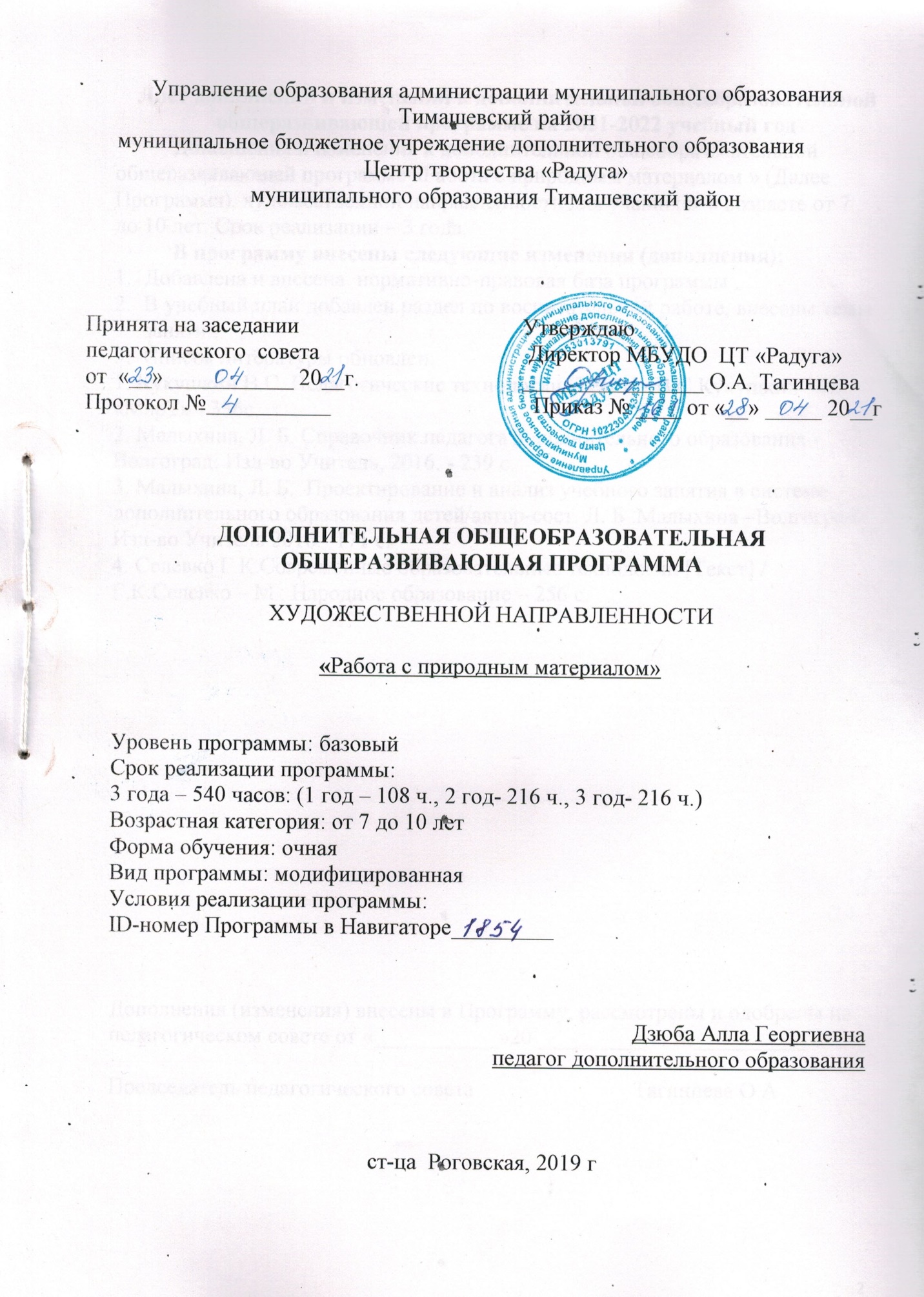 Лист дополнений и изменений к дополнительной общеобразовательной общеразвивающей программе на 2021-2022 учебный годДополнения и изменения к дополнительной общеобразовательной общеразвивающей программе «Работа с природным материалом » (Далее Программа), художественной направленности для учащихся в возрасте от 7 до 10 лет. Срок реализации – 3 года.В программу внесены следующие изменения (дополнения):Добавлена и внесена  нормативно-правовая база программы .В учебный план добавлен раздел по воспитательной работе, внесены темы занятий.Список литературы обновлен:1. Кукушкин В.С. Педагогические технологии [Текст] / В.С.Кукушкин – М: «МарТ» - 336с.2. Малыхина, Л. Б. Справочник педагога дополнительного образования.- Волгоград: Изд-во Учитель, 2016. - 239 с.3. Малыхина, Л. Б.  Проектирование и анализ учебного занятия в системе дополнительного образования детей/автор-сост. Л. Б .Малыхина –Волгоград : Изд-во Учитель 2016.- 171 с. 4. Селевко Г.К.Современные образовательные технологии [Текст] / Г.К.Селевко – М.: Народное образование – 256 с. Дополнения (изменения) внесены в Программу, рассмотрены и одобрены на педагогическом совете от «___________»20 __________г. №__________Председатель педагогического совета                            Тагинцева О.АСодержание программыРаздел программы  1 «Комплекс основных характеристик образования». Объем, сроки и планируемые результаты1.1 Пояснительная записка   	Дополнительная общеобразовательная общеразвивающая программа  «Работа с природным материалом» (далее Программа)  реализуется в художественной направленности, способствует художественному развитию детей. Данная Программа является Программой базового уровня, она направлена на освоение определённого вида деятельности, углубление и развитие интересов и навыков учащихся, формирование устойчивой мотивации к выбранному виду деятельности; формирование специальных знаний и практических навыков, развитие творческих способностей учащихся. В процессе обучения накапливаются базовые знания, умения и навыки, что способствует не только успешности обучения, но и создаёт возможности освоения творческо-продуктивной, проектной и учебно-исследовательской деятельностей.    	Нормативная база программы:	-Федеральный закон от 29.12.2012г. № 273-ФЗ «Об образовании в Российской Федерации»;	- Федеральный закон "О защите детей от информации, причиняющей вред их здоровью и развитию" от 29.12.2010 N 436-ФЗ (ред. от 18.12.2018) ;	- Проект Концепция развития дополнительного образования детей до 2030 года;	- Постановление Главного государственного санитарного врача РФ от 28 сентября 2020 г. №  28 «Об утверждении санитарных правил СП 2.4.3648-20 «Санитарно-эпидемиологические требования к организациям воспитания и обучения, отдыха и оздоровления детей и молодежи»;	-Приказ Министерства образования и науки Российской Федерации от 09.11. 2018 года  № 196 «Об утверждении порядка организации и осуществления образовательной деятельности по дополнительным общеобразовательным программам»;- Целевая модель развития региональных систем дополнительного образования детей от 03.09.2019 № 467;- Распоряжение Правительства РФ от 29.05.2015 N 996-р «Об утверждении Стратегии развития воспитания в Российской Федерации на период до 2025 года»;- Федеральный национальный  проект  «Успех каждого ребёнка», утвержденный 07 декабря 2018г;- Письмо Министерства образования РФ от 18.06.2003 N 28-02-484/16 «Требования к содержанию и оформлению образовательных программ дополнительного образования детей» (в части, не противоречащей действующему законодательству);Письмо Министерства образования и науки РФ от 11.12.2006 N 06-1844 «О примерных требованиях к программам дополнительного образования детей» (в части, не противоречащей действующему законодательству);- Устав муниципального бюджетного учреждения дополнительного образования Центра творчества «Радуга»;- Положение по проектированию дополнительной общеобразовательной общеразвивающей программе  муниципального бюджетного учреждения дополнительного образования Центра творчества «Радуга» муниципального образования Тимашевский район- Краевые методические рекомендации по проектированию дополнительных общеобразовательных программ (2020г.)В программу вводится воспитательный компонент.       Актуальность программы заключается в решении проблемы развития творческого потенциала через освоение выполнения работ с природным материалом, развивающих моторику рук. В связи с этим данная Программа решает проблему развития творческих способностей, предлагаемой Программы определяется запросом со стороны детей и их родителей на данный вид деятельности. Творческое развитие детей осуществляется через знакомство с произведениями мастеров, традициями народных ремесел, образцами дизайнерских разработок, технических приемов в изобразительном искусстве, когда на какую-либо основу наклеивают материалы, отличающиеся от нее цветом и фактурой. Большое значение  имеет обсуждение художественных выставок  и работ учащихся.Программа «Работа с природным материалом» являясь прикладной, носит практико – ориентированный характер. Она дает возможность каждому учащемуся реально открывать для себя волшебный мир декоративно – прикладного искусства, проявлять и реализовывать свои творческие способности. А педагогу предоставляется возможность осуществлять индивидуальный подход к каждому учащемуся, раскрывать его личностные задатки, прививать любовь к народному творчеству, развивать художественно - эстетический вкус. Новизна заключается в том, что она позволяет познакомить учащихся с разнообразными видами работы с природным материалом, поделками из природного материала, с народными обычаями, праздниками, обрядами, историей. Учащиеся приобретают знания по данным видам творчества, идет развитие способностей к труду, творческой деятельности, умение изготовить вещь своими руками. Отработка приемов может осуществляться на практических занятиях не на одном конкретном изделии,  а на выбранных изделиях по индивидуальному образовательному маршруту. Это позволяет развить изобразительные, художественно-конструкторские способности, нестандартное мышление, творческую индивидуальность учащихся. Интеграция со смежными дисциплинами – историей, основами композиции, основами цветоведения – значительно расширяет кругозор учащихся и способствует углублению знаний по предметам. Реализация творческого потенциала ведется через активное участие в выставках, конкурсах, благотворительных акциях и в других мероприятиях. В работе с детьми применяется деятельностный  подход, который учит применять в быту навыки изготовления изделий с использованием природного материала, результатом чего становятся подарки к праздникам, сувенирные украшения для дома  и т.д.           Педагогическая целесообразность Программы состоит в том, что в процессе её реализации учащиеся овладевают знаниями, умениями, навыками, которые направлены на разрешение проблем взаимоотношений учащегося культурными ценностями, осознанием их приоритетности. Педагогическая целесообразность Программы обусловлена тем, что занятия направлены на:1. Создание условий для воспитания и творческого развития личности учащегося.2. Развитие: памяти, мышления, внимания, воображения и веры в конечный результат.3. Развитие мотивации личности учащегося к познанию и творчеству.4. Совершенствование  навыков и творческой самостоятельности детей через  упражнения.5. Знакомство с техническими приемами в изобразительном искусстве, развитие познавательных интересов через расширение, представлений и видах декоративно - прикладного искусства. Программы модифицированная, разработана на основе программ «Умелые ручки» Голачева В.А., г. С-Пб, «Чудеса природного материала» Китайгора В.А И  ознакомительной программы «Волшебный мир природы Дзюба А.Г», а также интернет материалов, справочной литературы.                 Отличительная особенность; - В разделе «Технология работы с семенами » введены темы по истории сбора, сушки, заготовки семян.- Уменьшены часы и темы в разделах «Технология работы с засущенными растениями и овощами ».-Скорректированы образовательные задачи, ориентируясь на ознакомительный уровень.Смена видов деятельности очень важна для детей младшего школьного возраста. В программе предусмотрено участие детей с особыми образовательными потребностями: детей-инвалидов, детей с ограниченными возможностями здоровья; талантливых (одарённых, мотивированных) детей; детей, находящихся в трудной жизненной ситуации, не имеющих противопоказанияпо состоянию здоровья, что должна подтверждать справка от педиатра.	Адресат  Программы.  Возраст  детей,  участвующих  в  реализации  Программы: младший возраст   7 - 10  лет.  	Комплектование групп ведется по желанию, без предварительного отбора. Специального отбора не делается,  группы могут быть одновозрастными или разновозрастными по 10-15 человек.Зачисление  в объединение производится по заявлению родителей. Допускается набор учащихся на обучение, по Программе базового уровня на второй и третий год обучения, без прохождения первого года обучения, на основании результатов собеседования или  тестирования. 	Для  освоения  содержания  Программы  учащимся  достаточно  иметь начальные  знания  и  умения,  сформированные  на  уровне  декоративно-прикладной деятельности (основные  приёмы  конструирования,  аппликации, работа с ножницами). В объединения второго года обучения могут быть зачислены учащиеся, не занимающиеся в группе первого года, но успешно прошедшие собеседование и прослушивание.Запись на дополнительную общеобразовательную общеразвивающуюпрограмму осуществляется через систему заявок на сайте «Навигатор дополнительного образования детей Краснодарского края» https://xn--23-kmc.xn--80aafey1amqq.xn--d1acj3b/program/1854-obshcherazvivayushchaya-programma-rabota-s-prirodnym-materialom         Уровень программы – базовый. Программа базового уровня «Работа с природным материалом» является продолжением программы ознакомительного уровня «Волшебный мир природы».Объем – 540 часов.  Сроки – 3 года.         Форма обучения: очная.                        Особенности организации образовательного процесса.       Образовательный  процесс  осуществляется    как в одновозрастных,  так  и в разновозрастных  группах  учащихся,  являющихся  основным  составом  объединения.  Занятия  групповые,  но  с  индивидуальным  подходом  к  каждому учащемуся,  в  зависимости  от  степени подготовленности и способностей. Занятия по Программе  определяются  содержанием  Программы  и  могут  предусматривать лекции,  практические  и  семинарские  занятия,  беседы, рассказы, объяснение, показ видео, презентации, наблюдение, практическое занятие, контрольные вопросы, тест. Формы проведения занятия – беседы, объяснение, устный опрос, наглядный показ, открытое занятие, презентация, тестирование, мастер-классы, практические занятия, фронтальный опрос по изученной теме, участие в итоговой выставке творческих работ.Форма проведения занятий групповая с ярко выраженным индивидуальным подходом.           Режим  занятий.           Программа 1-го года обучения рассчитана на 108 часов, занятия проводятся 2 раза в неделю по 2 часа, с 15 минутным перерывом.	Программа 2-го года обучения рассчитана на 216 часов, занятия проводятся  3 раза в неделю по 2 часа, с 15 минутным перерывом.  На второй год обучения  зачисляются учащиеся,  прошедшие обучение,  по программе 1-го года обучения.  Допускается  зачисление учащихся на второй год обучения, прошедшие тестирование по разделам учебного плана первого года обучения.	Программа 3-го года обучения рассчитана на 216 часов, занятия проводятся  3 раза в неделю по 2 часа, с 15 минутным перерывом.                  Каждый год обучения имеет свою цель, задачи, средства для реализации поставленных задач, содержание программы, виды, формы контроля, прогнозируемый результат, календарный учебный график. 1.2 Цели и задачи программы     Цель  программы  – создание условия для  развития личности ребенка в творческой деятельности с помощью природного материла, коррекция сенсомоторного развития.    Цель первого года – создание условий для творческого развития личности учащихся через создание красивых композиций, его нравственно – этического самосовершенствования и формирования культуры мышления, развития художественного вкуса и трудовых навыков.     Цель  второго года  обучения - создание условий для самореализации ребенка в  творчестве,  расширение кругозора, обеспечение возможностей для прикладной творческой деятельности.          Цель третьего года обучения -  формирование художественно-творческих способностей через обеспечение эмоционально – образного восприятия действительности, развитие эстетических чувств и представлений, образного мышления и воображения учащихся.                                    Задачи первого обучения:Образовательные (предметные) задачи:- формировать у учащихся современное  направление развития декоративно-прикладного искусства;- познакомить с природным материалом;- развивать умения работать в команде  и индивидуально при изготовлении плоскостных и объемных работ из   природного материала;-обучать пользоваться литературой.Личностные задачи:развивать  смекалку,  изобретательность  и  устойчивый  интерес к декоративно-прикладному творчеству;развивать   творческие  способности,  духовную  культуру  и  эмоциональное отношение к действительности;развивать  инициативу,  выдумку  и  творчество  детей  в  атмосфере  эстетических переживаний и увлеченности, совместного творчества взрослого и ребенка.Метапредметные задачи:- осуществлять  трудовое  и эстетическое воспитание подрастающего поколения;приобщить ребенка к здоровому образу жизни и гармонии тела.Задачи второго года обучения:Образовательные (предметные) задачи:-обучать основным стилям, в которых может  быть флористический коллаж и выразительность элементов композиции;-обучать технологической последовательности наклеивания материалов.         Личностные задачи:развивать  смекалку,  изобретательность  и  устойчивый  интерес к декоративно-прикладному творчеству;развивать  инициативу,  выдумку  и  творчество  детей  в  атмосфере  эстетических переживаний и увлеченности, совместного творчества взрослого и ребенка.Метапредметные задачи:осуществлять  трудовое  и эстетическое воспитание подрастающего поколения;воспитывать в детях любовь к родной стране, ее природе и людям;приобщить ребенка к здоровому образу жизни и гармонии тела.Задачи третьего года обучения:Образовательные (предметные) задачи:-обучать основным стилям, в которых может  быть флористический коллаж и выразительность элементов композиции; разметка, резание;- выполнять задания самостоятельно и коллективно бесконтактно, анализировать и корректировать собственную деятельность.      Личностные задачи:развивать  смекалку,  изобретательность  и  устойчивый  интерес к декоративно-прикладному творчеству;развивать  инициативу,  выдумку  и  творчество  детей  в  атмосфере  эстетических переживаний и увлеченности, совместного творчества взрослого и ребенка.      Метапредметные задачи:осуществлять  трудовое  и эстетическое воспитание подрастающего поколения;приобщить ребенка к здоровому образу жизни и гармонии тела.1.3 Содержание программыУчебный план  первого года обученияПримечание: допускаются изменения при изготовлении работ  по желанию учащихся, а также с имеющимся материалом. Учебный план  второго года обученияПримечание: допускаются изменения при изготовлении работ  по желанию учащихся, а также с имеющимся материалом. Учебный план третьего года обучения Примечание: допускаются изменения при изготовлении работ  по желанию учащихся, а также с имеющимся материалом. Содержание  учебного  плана первого годаРаздел 1. Введение в общеобразовательную программу – 2 часа:Теория – 2 часа: план и задачи объединения. Правила безопасности труда.  Инструктаж.  Инструменты и материалы, необходимые для работы. Оборудование кабинета, организация рабочего места.Раздел 2. Технология работы с манкой и практическое выполнение работ– 28 часов.Теория – 2 часа: свойства манки. Способы окраски и сушки.Практические занятия – 26 часов. Практика: Покраска, нанесение рисунка через копировальную бумагу, декоративная обработка рисунка, декоративная обработка работы с кистью, наклеивание манки на клей ПВА, нанесение на основу. Учебные работы: растительные композиции, декоративные оперения птиц, чешуя рыб, драконов, украшение шкатулок, ваз, панно по желанию детей.Допускается выполнение работ по желанию учащихся.        Раздел 3. Технология работы с семенами и практическое выполнение работ.– 20 часов.Теория – 1 час. Заготовка, обработка, хранение семян, нанесение рисунка через копировальную бумагу, декоративная обработка работы. Технология работы с клеем ПВА,  наклеивание, лакирование, покраска.Практика : Заготовка, обработка, хранение семян, нанесение рисунка через копировальную бумагу, декоративная обработка работы. Технология работы с клеем ПВА, наклеивание, лакирование, покраска. Учебные работы: домашние и дикие животные, рыбы, птицы, бабочки, отдельные части явлений природы, работы по желанию обучающихся с усложнением, объемные работы /шкатулки, вазы, настенные тарелки. Практические занятия – 19 часов.Допускается выполнение работ по желанию учащихся.         Раздел 4. Технология работы с засушенными растениями и овощами и практическое выполнение работ– 20 часов.Теория  -  2 часа. Заготовка, обработка, хранение семян, нанесение рисунка через копировальную бумагу, декоративная обработка работы. Технология работы с клеем ПВА: наклеивание, лакирование, покраска Практические занятия – 18 часов: Практика. Заготовка, обработка, хранение семян, нанесение рисунка через копировальную бумагу, декоративная обработка работы. Технология работы с клеем ПВА: наклеивание, лакирование, покраска. Учебные работы: домашние и дикие животные, рыбы, птицы, бабочки, отдельные части явлений природы, работы по желанию обучающихся с усложнением, объемные работы /шкатулки, вазы, настенные тарелки.Допускается выполнение работ по желанию учащихся.Раздел 5. Панно из манки, ракушек– 18 часов.Теория – 2 часа: виды аппликаций. Технология выполнения аппликаций из манки и ракушек.Практические занятия – 16 часов: выбор эскиза. Зарисовка эскиза. Подготовка фона. Подбор материала по цвету. Нанесение клея на отдельные детали эскиза. Наклеивание ниток. Декоративное оформление работы.Допускается выполнение работ по желанию учащихся. 	Раздел 6. Панно из семян, засушенных растений.– 18 часов:Теория –1 час.  Способы подготовки  материала к работе.  Отделка разнообразными материалами.  Основные технологические приёмы.  Процесс выполнения работы.   Составление композиций. Практические занятия -  17 часов: выбор эскиза.  Нарезание картона вдоль и поперёк. Перенесение рисунка на фон через копировальную бумагу в зеркальном отражении.  Укладывание на фон рисунком вниз.  Обводка по контуру.  Наклеивание семян и растений  по линии рисунка. Декоративное оформление изделия.Допускается выполнение работ по желанию учащихся.	Раздел 7. Итоговое занятие – 2 часа.Теория – 2 часа. Организация выставки лучших работ учащихся, подведение итогов за год.           Раздел 8. Мероприятия воспитательного направления: Практика – 3 часа		«Осенний листопад» - познавательная викторина», «Красота вокруг нас»- круглый стол, познавательная беседа  «Общение внутри коллектива».                  Содержание  программы второго года обучения Раздел 1. Вводное занятие – 2 часа.Теория – 2 часа: план и задачи объединения. Правила безопасности труда.  Инструктаж.  Инструменты и материалы, необходимые для работы. Оборудование кабинета, организация рабочего места.Раздел  2. Природный материал -  60 часов.Теория – 3 часа: Подготовка и обработка опилок ,каменной крошки, покраска, нанесение рисунка через копировальную бумагу, декоративная обработка рисунка, декоративная обработка работы. Технология работы с клеем ПВА: наклеивание, лакирование, покраска. Практические занятия – 57 часов: Подготовка и обработка опилок ,каменной крошки, покраска, нанесение рисунка через копировальную бумагу, декоративная обработка рисунка, декоративная обработка работы. Технология работы с клеем ПВА: наклеивание, лакирование, покраска. Учебные работы: домашние и дикие животные, рыбы, птицы, композиции из природных явлений, работы по желанию детей. Допускается выполнение работ по желанию учащихся.Раздел 3. Поделки из компакт-дисков – 60 часов.Теория  - 5 часов: технология изготовления поделок из компакт-дисков. Материалы и инструменты. Секреты работы с дисками.Практические занятия – 55 часов: изготовление шаблонов  для работы с дисками. Работа с шаблоном. Выбор модели,  подбор материала для изготовления поделки. Оформление работы.Допускается выполнение работ по желанию учащихся. Раздел 4. Цветы из пряжи – 30 часов.Теория – 3 часа: технология изготовления цветов, основы, оформление работы. Составление композиций.Практические занятия – 27 часов: выбор модели цветка.  Изготовление  контура листа из проволоки.  Крепление нити.  Заполнение контура листа нитью.  Сборка цветка.  Составление композиций.  Оформление работы.Допускается выполнение работ по желанию учащихся.Раздел  5. Аппликация из ниток и ватных дисков – 18 часов:Теория – 2 часа: технология изготовления аппликации из ниток и ватных дисков.Практические занятия – 16 часов: выбор эскиза.  Зарисовка.  Подготовка фона.  Подбор ниток по цвету. Нарезание деталей.   Нанесение  клея на отдельные детали.  Наклеивание на основу. Декоративное оформление работы. Допускается выполнение работ по желанию учащихся.Раздел 6. Аппликация и картины из кожи – 28 часов.Теория – 3 часа: приёмы работы с кожей.  Техника обжигания кожи.  Техника «Жмурка». Техника вырезания. Практические занятия – 25 часов: выбор эскиза.  Подбор цвета для фона композиции.  Подготовка деталей.  Оформление работы. Допускается выполнение работ по желанию учащихся.Раздел 7. Панно из ткани и ватных дисков – 16 часов.Теория – 1 час: технология изготовления панно из ткани.  Изготовление основы.   Оформление работы.  Практическое оформление.Практические занятия – 15 часов: изготовление основы. Подбор материала.  Крепление материала на основу Оформление контура рисунка. Допускается выполнение работ по желанию учащихся.Раздел 8. Итоговое занятие -2 часа.Теория – 2 часа.           Раздел 9. Мероприятия воспитательного направления: Практика – 3 часа Беседа «Культура поведения», познавательная программа «За природу в ответе и взрослые, и дети», День матери «Для тех, кто дарует нам жизнь и тепло!».Организация выставки лучших работ учащихся, подведение итогов за год.Содержание программы третьего года обучения Раздел 1. Вводное занятие – 2 часа.Теория – 2 часа: знакомство учащихся с программой.  Инструменты, материалы, необходимые для работы. Правила безопасности труда.  Демонстрация образцов, иллюстраций из книг.Раздел 2. Природный материал – 40 часов.Теория – 4 часа: технологические приемы.  Панно, картины из природного материала.Практические занятия – 36 часов: совмещение базовых форм.  Создание объёмных композиций. Составление композиций. Декоративное  оформление работы.Допускается выполнение работ по желанию учащихся.Раздел 3. Узоры из бумажных лент – 40 часов.Теория – 4 часа: знакомство с техникой квилинга. Материалы и принадлежности.  Основные приёмы, формы.Практические занятия – 36 часов: создание разнообразных узоров, в частности на примере цветов. Настенные украшения, открытки, а также оформление подарка.Допускается выполнение работ по желанию учащихся.Раздел 4 . Кожаная пластика, картины, панно – 40 часов.Теория – 4 часа: цветовые сочетания.  Инструменты, материалы. Приёмы и способы изготовления объёмных работ.Практические занятия – 36 часов: изготовление разнообразных украшений, оформление шкатулок, композиции, панно.Допускается выполнение работ по желанию учащихся.Раздел  5. Цветы из ткани, салфеток, ватных дисков – 92 часа.Теория – 5 часов: знакомство с технологией изготовления цветов из ткани, салфеток, ватных дисков. Инструменты и приспособления. Предварительная обработка материалов.Практические занятия – 87 часов: изготовление выкроек листьев, тычинок, окраска лепестков, буление  лепестков, сборка отдельных цветков и бутонов. Сборка букетиков и веток.Допускается выполнение работ по желанию учащихся.         Раздел  6. Итоговое занятие -2 часа.Теория – 2 часа: организация выставки лучших работ учащихся с приглашением друзей и родителей. Награждение активных детей. Разбор выставки. Подведение  итогов за год.          Раздел 7. Мероприятия воспитательного направления:   Практика –3 часа     Просмотр видеофильма «Доброта вокруг нас», диалог с учащимися «Моя малая Родина», познавательно-игровая программа «Будь внимателен на дорогах и подземных переходах!».Планируемые результаты программы Предметные результаты:учащиеся будут знать:- терминологию по декоративно-прикладному творчеству;- виды и свойства природных материалов;- способы сбора, засушивания, хранения природного материала;- виды аппликаций: виды мозаики;- технологическую последовательность выполняемой работы;- способы соединения, применяемые в конструировании объемных и плоских работ;- основы композиции, цветосочетания;- правила техники безопасности.учащиеся будут уметь:- самостоятельно заготавливать природный материал;- осваивать технологию обработки природного материала.учащиеся приобретут навыки:- законов композиции;-  смогут самостоятельно выполнять открытки, панно, сувениры, игрушки из разных материалов, декорирование предметов;- творческие способности.Личностные результаты: у учащихся будет:-у учащихся будет развита:  смекалка, изобретательность  и  устойчивый  интерес к декоративно-прикладному творчеству;- творческие  способности,  духовную  культуру  и  эмоциональное отношение к действительности;-  воспитываться эстетический вкус, любовь к традициям и быту родного края.Метапредметные результаты:у учащихся будет:-развито: трудовое  и эстетическое воспитание;- развиваться и совершенствовать технические  навыки работы с природным материалом;- развиваться аккуратность, усидчивость, терпение.учащиеся будут:- сотрудничать друг с другом, с педагогом;- создавать наглядно-образные изделия.	Формы фиксации результатов освоения программы: дипломы, фотографии, журнал педагога, портфолио детей, свидетельства об окончании данного курса.Планируемые результаты первого годаПредметные результаты:учащиеся будут знать: -учащиеся будут знать историю развития ремесла, основы материаловедения, цветоведения;- выполнять плоские и объемные работы из природного материала;- технологию декоративной обработки изделия;- находить и анализировать литературные источники.учащиеся будут уметь:- работать с ножницами, клеем ПВА;- выполнять декоративную обработку работыучащиеся приобретут навыки: - наклеивание материала;-  изготовления панно и картин;-  составления аппликации;-  декоративного оформления работ;Личностные результаты: у учащихся будет:-у учащихся будет развита:  смекалка, изобретательность  и  устойчивый  интерес к декоративно-прикладному творчеству;творческие  способности,  духовную  культуру  и  эмоциональное отношение к действительности;-  воспитываться эстетический вкус, любовь к традициям и быту родного края.Метапредметные результаты:у учащихся будет:-развито: трудовое  и эстетическое воспитание;- развиваться и совершенствовать технические  навыки работы с природным материалом;- развиваться аккуратность, усидчивость, терпение.учащиеся будут:- сотрудничать друг с другом, с педагогом;- создавать наглядно-образные изделия.	Планируемые результаты второго годаПредметные результаты:учащиеся будут знать:    - основные стили, в которых может  быть флористический коллаж и выразительность элементов композиции; разметка, резание, сборка;- технологическую последовательности наклеивания материалов;- технологическую последовательности оформления рамок;учащиеся будут уметь:- работать с ножницами, клеем ПВА;- выполнять декоративную обработку работыучащиеся приобретут навыки: - наклеивание материала;-  изготовления панно и картин;-  составления аппликации;-  декоративного оформления работ;Личностные результаты: у учащихся будет:-у учащихся будет развита:  смекалка, изобретательность  и  устойчивый  интерес к декоративно-прикладному творчеству;творческие  способности,  духовную  культуру  и  эмоциональное отношение к действительности;-  воспитываться эстетический вкус, любовь к традициям и быту родного края.Метапредметные результаты:у учащихся будет:-развито: трудовое  и эстетическое воспитание;- развиваться аккуратность, усидчивость, терпение.учащиеся будут:- сотрудничать друг с другом, с педагогом;-создавать наглядно-образные изделия.Планируемые результаты третьего года:Предметные результаты:учащиеся будут знать:  - способы разновидностей видов  материалов (бумага, тонкий картон, ткань, клей), их свойства и названия;- основные стили, в которых может  быть флористический коллаж и выразительность элементов композиции; разметка, резание, сборка;- технологическую последовательности оформления рамок.учащиеся будут уметь:- работать с ножницами, клеем ПВА;- выполнять декоративную обработку работыучащиеся приобретут навыки: - наклеивание материала;-  изготовления панно и картин;-  составления аппликации;-  декоративного оформления работ. Личностные результаты: у учащихся будет:-у учащихся будет развита:  смекалка, изобретательность  и  устойчивый  интерес к декоративно-прикладному творчеству;творческие  способности,  духовную  культуру  и  эмоциональное отношение к действительности;-  воспитываться эстетический вкус, любовь к традициям и быту родного края.Метапредметные результаты:у учащихся будет:-развито: трудовое  и эстетическое воспитание;- развиваться аккуратность, усидчивость, терпение.учащиеся будут:- сотрудничать друг с другом, с педагогом;-создавать наглядно-образные изделия.Раздел 2 программы «Комплекс организационно-педагогических условий.     Календарный учебный график по Программе обучения базового уровня первого, второго, третьего года обучения.Календарный учебный график  первого года обучения                 Календарный учебный график  второго года обучения                Календарный учебный график третьего года обучения2.2  Условия реализации программы         Перечень оборудования, инструментов и материалов, необходимых для реализации Программы:Все занятия в объединении должны проходить в помещении с хорошим освещением и вентиляцией, с удобной мебелью для работы, обстановка  и  художественное  оформление кабинета помогает в учебном процессе, способствует трудовому и эстетическому воспитанию учащихся.Кабинет должен соответствовать  СанПиНам:- световое оснащение;- стол- 1 шт, стул для педагога- 1 шт;- столы - 4 шт, стулья для учащихся -8 шт.для педагога:- световое оснащение;- стол -1 шт., стул для педагога -1шт.;        - образцы готовых изделий;         для учащихся:        - материалы и инструменты.Материалы и инструменты: Перечень оборудования, инструментов и материалов, необходимых для реализации Программы первого года обученияПеречень оборудования, инструментов и материалов, необходимых для реализации Программы второго года обученияПеречень оборудования, инструментов и материалов, необходимых для реализации программы третьего года обученияКадровое обеспечение:Программу «Работа с природным материалом» реализует педагог дополнительного образования, имеющий педагогическое образование, соответствующий   квалификационным требованиям в совершенстве владеющий навыками работы с природным и бросовым материалом.2.3 Формы аттестации Для оценки результативности учебных занятий применяется вводный, текущий,  промежуточный и итоговый контроль.Вводный контроль - собеседование, анкетирование. Текущий контроль – наблюдение, тесты, викторины.Формы проведения промежуточной и итоговой аттестации: -  для промежуточной аттестации: защита персональной выставки, мастер-класс, зачет, тестирование, выставки и другие. Порядок, формы проведения, система оценки, оформление и анализ результатов промежуточной и итоговой аттестации учащихся осуществляется согласно «Положения об организации и проведении промежуточной и итоговой аттестации учащихся объединения художественной направленности «Природная мастерская» к Программе «Работа с природным материалом». 2.4  Оценочные материалы	В  процессе  обучения  осуществляется  контроль  за  уровнем  знаний  и умений  учащихся.  Каждая  созданная  работа  наглядно  показывает  возможности ребёнка. Уровень усвоения программного материала определяется по результатам выполнения практических работ. С каждым ребенком отрабатываются наиболее сложные элементы, здесь необходимо внимательное, чуткое  и  доброе  отношение  к  маленькому  автору.  		 	 Во время реализации Программы большое внимание уделяется диагностике наращивания творческого потенциала детей: на вводных, заключительных занятиях и во время промежуточной аттестации с целью определения интересов ребенка, мотивации к занятиям, уровня развития знаний, умений и навыков.     В качестве диагностики используются:устный опрос;тестирование;выставки:	- однодневные – которые проводятся после каждого занятия с целью обсуждения;	- постоянная – которая представляет лучшие работы учащихся;	- по итогам года – на которой определяется полнота реализации Программы по данному направлению.                                                                                                                                                                                                                                                                                                                                                                                                                                                                                                                         Оценочные материалы приведены в приложениях:1. Тест-опросник – Проверка знания по программе «Работа с природным материалом» (1,2,3 года обучения).2. Обучающий тест по темам программы. 3.  Анкета «Удовлетворённость детей занятиями в объединении «Природная мастерская».4. Организации и проведении  промежуточной и итоговой  аттестации учащихся  по Программе «Работа с природным материалом ».5. МОНИТОРИНГ развития качеств личности учащихся.6.  ДИАГНОСТИЧЕСКАЯ КАРТА мониторинга развития качеств личности учащихся.2.5 Методические материалы	В процессе реализации Программы обучение проводится в двух направлениях: усвоение теоретических знаний, формирование практических навыков. Для более наглядного и качественного обучения по Программе «Работа с природным материалом» применяются наглядные пособия, а  также различные методы. Наглядные пособия – таблицы, изготовлены преподавателем:«Цветовой круг. Смешивание цветов»;«Основные элементы работы с природным материалом»;- Работы преподавателя- Работы учащихся.- Фотографии с различных выставок.Презентации:-История появления бумаги и картона,-Природный материал,-Основные законы работы с природным материалом.-Семена и тычинки,-Теплые и холодные цвета,-Сбор, сушка природного материала.-Бросовый материал.Инструкции по технике безопасности.Правила поведения в образовательном учреждении. Методы обучения. Словесный метод. Наглядный метод. Репродуктивный метод. Частично-поисковый метод.Методы эмоционального стимулирования. Создание ситуации успеха. Методы развития познавательного интереса. Методы контроля и самоконтроля. Методы, в основе которых лежит способ организации занятия:- словесный (устное изложение, беседа, рассказ, лекция и т.д.); -наглядный (показ мультимедийных материалов, иллюстраций, наблюдение, показ (выполнение) педагогом, работа по образцу и др.);- практический (выполнение работ по инструкционным картам, схемам и др.).Методы, в основе которых лежит уровень деятельности детей:- объяснительно-иллюстративный – дети воспринимают и усваивают готовую информацию;- репродуктивный – учащиеся воспроизводят полученные знания и                                                                                                                                                                                                                                                                                         освоенные способы деятельности;- частично-поисковый – участие детей в коллективном поиске, решение поставленной задачи совместно с педагогом;- исследовательский – самостоятельная творческая работа учащихся.Методы, в основе которых лежит форма организации деятельности учащихся на занятиях:- фронтальный – одновременная работа со всеми учащимися;- индивидуально-фронтальный – чередование индивидуальных и фронтальных форм работы;- групповой – организация работы в группах;-индивидуальный – индивидуальное выполнение заданий, решение проблем. Используемые педагогические технологии:-Здоровьесберегающие технологии (Н.К.Смирнов);-Игровые технологии	(С.А.Шмаков);-Технология группового обучения.	Фронтальные и групповые формы позволяют реализовать основные условия коллективности: осознание общей цели, целесообразное распределение обязанностей, взаимную зависимость и контроль.Занятия проводятся в разнообразных формах, с использованием различных методов.    Теоретическая часть даётся в форме бесед с просмотром иллюстративного и наглядного материалов и закрепляется практическим освоением темы.       Постоянный поиск новых форм и методов организации учебно-воспитательного процесса позволяет делать работу с детьми более разнообразной, эмоционально и информационно насыщенной.Промежуточным и конечным итогом работы является  занятие - «творческая мастерская», где учащиеся  выполняют индивидуальную, творческую работу.Формы организации учебного процесса:         Формы проведения занятия – беседа, объяснение, устный опрос, наглядный показ, открытое занятие, презентация, тестирование, мастер-классы, практические занятия, видео – презентация, выставка творческих работ.Учебное занятие – основная форма организации образовательного процесса, где главное - не сообщение знаний, а выявление опыта детей, включение  их в сотрудничество, активный поиск знаний  и их обобщение.	Дидактический материал :Раздаточный материал:- технологические карты (схемы, копировальная бумага- бумага чертежно-рисовальная, писчая, оберточная, обойная, гофрированная, цветная и промокательная, бархатная;  - картон цветной, тонкий, упаковочный; открытки, салфетки, фантики); 2.  Природный материал: - палочки, крылатки клена, ракушки, желуди, семена тыквы, ягоды рябины, шиповника, 
- ткань, иголка, крючок для вязания, дырокол.
3 . Различные оригинальные материалы:-пуговицы, ракушки, камешки, бисер, стеклярус, блестки, бусины разного размера и формы для создания нетрадиционных изделий,
- вата, синтепон, капрон для набивки игрушек.Дидактические и раздаточные материалы: - «Дидактический материал к разделу «Технология работ из природного материала»,- методическая разработка ««Природная мастерская»,-методическая разработка «Методическое пособие "Организация работы с природным материалом",-трафареты для изготовления цветов и животных фигур,-технологические карты,-технологические схемы работ.Алгоритм учебного занятия.Этап №1 Организационный  (5 минут)Задача: создание положительного настроя                          Этап №2  Основной (35 минут).Задачи: актуализация знаний, восприятие нового материала, закрепление материала.                   Этап № 3 Заключительный  (5 минут)Задачи: Подведение итогов занятия, стимулирование на дальнейшую деятельность.Список литературы  для педагога:1. А. Верхолова «Картины из цветов и листьев своими руками» СПб.; Питер, 2017 г.-64 с.: ил.- (Серия «Своими руками»).     2. Кукушкин В.С. Педагогические технологии [Текст] / В.С.Кукушкин – М: «МарТ» - 336с.3. Малыхина, Л. Б. Справочник педагога дополнительного образования.- Волгоград: Изд-во Учитель, 2016. - 239 с.4. Малыхина, Л. Б.  Проектирование и анализ учебного занятия в системе дополнительного образования детей/автор-сост. Л. Б .Малыхина –Волгоград : Изд-во Учитель 2016.- 171 с. 5. Моргуновская  Ю.О  Красивый декупаж : пошаговые мастер-классы для начинающих/ Юлия Моргуновская .-Москва : Эксмо , 2015.- 64 с.- (Азбука рукоделия).6. Мария Макаренко. Новогодние сувениры, подарки и украшения: золотая коллекция идей и мастер-классов/  –Москва: Эксмо, 2015.- 160 с.: ил. – (Настольная книга рукодельницы). 7. Е. Немешева. - М.: Фантазии из природных материалов [Текст] / Айрис — пресс. - 2012. - С. 4 - 7. 8. П. Пиндер, Д. Гриндвуд, Д. Крейн: Открытки своими руками / Пер.с англ.- М.:АСТ-ПРЕСС КНИГА, 2014.- 64с.:ил.- (Золотая коллекция увлечений для родителей и детей ).9. Селевко Г.К.Современные образовательные технологии [Текст] / Г.К.Селевко – М.: Народное образование – 256 с. Список литературы для учащихся:1. Людмила Наумова.- Москва Бумажные елочки /.: Издательство «Э», 2015.- 16 с.: ил. - (Рукоделие, яркие сезоны).2. Людмила Наумова. Объемные звезды к зимним праздникам/- Москва.: Издательство «Э», 2015.- 16 с.: ил. - (Рукоделие, яркие сезоны).                                            Интернет-ресурсы:1.Мастер-классы по бумагопластике - http://masterclassy.masterpodelok.com2.Страна мастеров - http://stranamasterov.ru/3.Сервисы Яндекс (лучше дома) https://yandex.ru/doma#education4.Сервисы Google https://vk.cc/8BLbIY5. В-контакте (организация обучения в группе «В контакте») https://vk.com/@edu-for-distant6.  Zoom https://zoom.us/ 7. Мастер- классы  https://youtu.be/CV2QqGikOfY 8. Мастер- классы  https://youtu.be/H_X9CDPD3bI9. Мастер- классы  https://youtu.be/FX8VtJpDzQQ10. Мастер- классы  https://youtu.be/JOzoMxsVJOcПриложение №1 Тест-опросник – Проверка знания по программе «Работа с природным материалом» (1 год обучения)Что такое ДПИ?умение собирать пазлы;умение играть в шахматы;умение создавать художественные изделия.Что такое аппликация?создание изображения путём наложения;создание изображения путём процарапывания;создание изображения путём лепки.Что такое макраме?искусство составления букетов;искусство составления орнамента;искусство узелкового плетения.Какие материалы необходимы для занятий макраме?проволока;шпагат, шнуры;бумага.Что такое оригами?искусство составления букетов;искусство складывания бумаги;искусство лепки из пластилина.Что необходимо для занятий оригами?молоток и гвозди;кисточка и краски;бумага.Что такое «изонить»?искусство складывания бумаги;графический рисунок, выполненный нитями;искусство вязания крючком.Что такое «граттаж»?искусство процарапывания;искусство кручения из бумажных лент;искусство создавать украшения.Что такое «квиллинг»?искусство лепки из глины;искусство кручения из бумажных лент;искусство создавать украшения. Что такое орнамент?узор;украшение;рисунокТест-опросник – Проверка знания по программе «Работа с природным материалом» (2 год обучения)Что такое ДПИ?умение собирать пазлы;умение играть в шахматы;умение создавать художественные изделия.Что такое макраме?искусство составления букетов;искусство составления орнамента;искусство узелкового плетения.Что такое оригами?искусство составления букетов;искусство складывания бумаги;искусство лепки из пластилина.Что такое «граттаж»?искусство процарапывания;искусство кручения из бумажных лент;искусство создавать украшения.Что такое «квиллинг»?искусство лепки из солёного теста;искусство кручения из бумажных лент;искусство вырезания по форме.Что такое симметричное вырезание?вырезание по произвольным линиям;вырезание одинаковых частей (с использованием оси симметрии);вырезание мелких предметов.Что такое бисероплетение?искусство узелкового плетения;искусство процарапывания;искусство создавать украшения.Что такое орнамент?узор;украшение;рисунок.Что такое композиция?составление, расположение, сочетание;пришивание, примётывание;приклеивание. Что такое коллективная композиция?работа, выполненная одним человеком;работа, выполненная компьютером;работа, выполненная двумя и более людьми.Тест-опросник – Проверка знания по программе «Работа с природным материалом»  (3 год обучения)Что такое ДПИ?умение собирать пазлы;умение играть в шахматы;умение создавать художественные изделия.Что такое макраме?искусство составления букетов;искусство составления орнамента;искусство узелкового плетения.Что такое оригами?искусство составления букетов;искусство складывания бумаги;искусство лепки из пластилина.Что такое «квиллинг»?искусство лепки из солёного теста;искусство кручения из бумажных лент;искусство вырезания по форме.Что такое орнамент?узор;украшение;рисунок.Что такое коллективная композиция?работа, выполненная одним человеком;работа, выполненная компьютером;работа, выполненная двумя и более людьми.Что такое силуэт?искусство вырезания мелких предметов;заполненное контурное изображение предмета;натюрморт.Что такое динамическая игрушка?стеклянная игрушка;дымковская игрушка;подвижная игрушка.Что такое аппликация?создание изображения путём наложения;создание изображения путём процарапывания;создание изображения путём лепки.Что такое «изонить»?искусство складывания бумаги;графический рисунок, выполненный нитями;искусство вязания крючком.Низкий уровень – 4 баллаСредний уровень теоретической подготовки – 5-8 баллов;Высокий уровень теоретической подготовки – 9-10 баллов.Дневник наблюдения за развитием практических навыков и  умений детей.Приложение № 2Обучающий тест по темам программы. Часть А.1. Как называется складывание частей изображения на листе бумаги?а) Эскиз;б) аппликация;в) композиция.2. Каков порядок выполнения аппликации из листьев?а) Приклей;б) нарисуй эскиз; в) составь композицию; г) подбери материалы; д) закрой листом бумаги и положи сверху груз. 3. Пластилин – это:а) природный материал; б) материал, созданный человеком. 4. Какие свойства бумаги ты знаешь?а) Хорошо рвется;б) легко гладится;в) легко мнется;г) режется;д) хорошо впитывает воду;е) влажная бумага становится прочной. 5. Выбери инструменты при работе с бумагой:а) ножницы;б) игла;в) линейка;г) карандаш.6. Для чего нужен шаблон?а) Чтобы получить много одинаковых деталей;б) чтобы получить одну деталь. 7. На какую сторону бумаги наносят клей?а) Лицевую;б) изнаночную. 8. Какие виды разметки ты знаешь?а) По шаблону;б) сгибанием;в) сжиманием;9. Выбери и допиши правильный вариант. Бумага – это _______________.а) материал;б) инструмент;в) приспособление. 10. Выбери орудия труда (инструменты):а) молоток;б) ножницы;в) бумага;г) лопата;д) игла;е) клей.11. Определи порядок сушки цветов и листьев:а) накрой газетами и положи сверху груз;б) отбери яркие, не засохшие цветы и листья;в) положи их на газету, расправь;г) через несколько дней разложи их в папки. 12. Что такое фон?а) Основной цвет бумаги, на который приклеиваются детали композиции;б) цветовая гамма. 13. Что входит в подготовительный этап при работе с пластилином?а) Выбор формы изделия; б) определение количества деталей, из которых состоит изделие; в) выбор цвета; г) лепка самого изделия. 14. Что нельзя делать при работе с ножницами?а) Держать ножницы острыми концами вниз;б) оставлять их на столе с раскрытыми лезвиями;в) передавать их закрытыми кольцами вперед;г) пальцы левой руки держать близко к лезвию;д) хранить ножницы после работы в футляре. 15. В каком порядке выполняют аппликацию?а) Вырежи; б) разметь детали; в) приклей. 16. Для чего нужен подкладной лист?а) Для удобства;б) чтобы не пачкать стол. 17. Чтобы выгнать излишки клея и пузырьки воздуха, ты кладешь сверху:а) чистый лист бумаги;б) ладошку;в) тряпочку.18. Технология – это:а) знания о технике;б) способы и приемы выполнения работы.19. Выбери и допиши правильный вариант. Почему для сушки листьев используют газетную бумагу? Потому что _______________________________а) Она хорошо впитывает влагу;б) для удобства. 20. Где впервые появилось искусство оригами?а) В Китае;б) в Японии;в) в России. Обучающий тест по темам программы. Часть В.Допиши21. Способ создания изображений, когда на бумагу, ткань или другую основу накладывают и приклеивают разноцветные части композиции из ткани, бумаги, цветов, листьев, семян и других материалов – это  ………Бумагу делают из…..Предварительный набросок – это………..Напиши, что относится к природным материалам.1.Отметь знаком V изделия, выполненные из природного материала: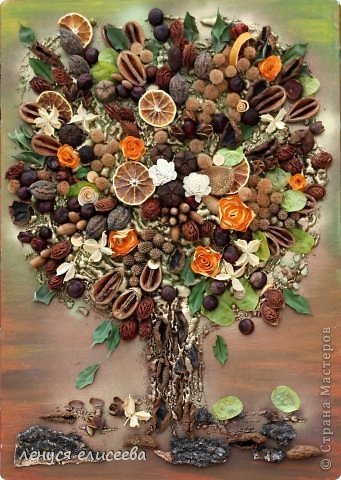 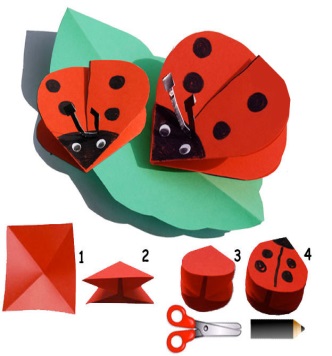 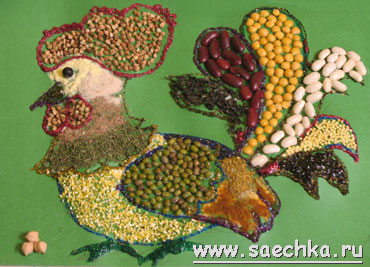 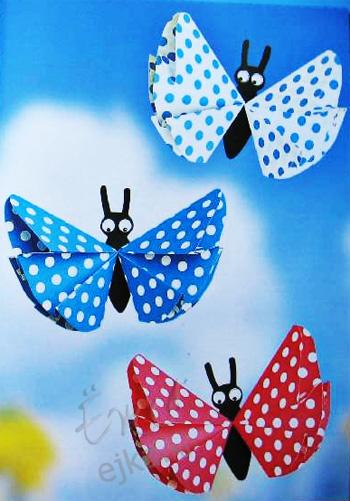 2.Поставь предложения в порядке исполнения работы от1 до 4 "Подготовка семян к хранению".а) Подготовь пакетики с изображениями цветов, пересыпь семена в пакетики;
б) отбери самые крупные семена, освободи от мусора;
в) пакетики с семенами храни в сухом месте;
г) высыпь семена из цветов на бумагу.3. Укажи, что относится к природным материалам:а) листья;
б) желуди;
в) цветы;
г) бумага;
д) плоды;
е) семена; 
ж) кора;
з) ткань;
и) глина.4. Почему для сушки листьев используют газетную бумагу? Потому что...а) она хорошо впитывает влагу;
б) для удобства.5. Что такое фон?а) Основной цвет бумаги, на который приклеиваются детали композиции;
б) цветовая гамма.6. Пластилин – это:а) природный материал; 
б) материал, созданный человеком.7. Каков порядок выполнения аппликации из листьев?а) Приклей;
б) нарисуй эскиз; 
в) составь композицию; 
г) подбери материалы; 
д) закрой листом бумаги и положи сверху груз.Приложение 3Анкета«Удовлетворённость детей занятиями в объединении «Природная мастерская»Цель: Исследовать удовлетворённость детей от посещения занятий в объединении «Природная мастерская».Ребята, ответьте, пожалуйста, на вопросы, предложенные в анкете. Вы можете выбрать один из предложенных ответов, подчеркнув его, или дать свой ответ, вписав его в пустую графу.(анкета проводится анонимно).1. Приносят ли занятия в объединении пользу и какую?- развиваются способности, знания, качества необходимые для обучения в данном детском объединении;- интересно учиться;- занятия дают возможность выступать на различных выставках, конкурсах;- на занятиях нравится общаться со сверстниками;- обучение на занятиях даст пользу в будущей взрослой жизни;- занятия повышают уверенность в себе;- затрудняюсь ответить;- свой ответ______________________________________________________________2. С каким настроением вы приходите на занятия?- с весёлым, радостным, счастливым настроением;- со спокойным настроением;- с серьёзным настроением;- с раздражённым настроением;- с грустным настроением;- с сердитым настроением;- _________________________________________________________________3.С каким настроением вы уходите с занятий?- с весёлым, радостным, счастливым настроением;- со спокойным настроением;- с серьёзным настроением;- с раздражённым настроением;- с грустным настроением;- с сердитым настроением;- _________________________________________________________________4. Какие взаимоотношения в группе преобладают?- тёплые, дружественные взаимоотношения;- нейтральные взаимоотношения;- проблемные взаимоотношения;__________________________________________________________________5. В чём вы видите смысл посещения занятий?- в развитии своих способностей;- в познании и понимании окружающего мира;- в самопознании и самосовершенствовании;- в подготовке к профессиональной деятельности;-__________________________________________________________________6. Поддерживают ли вас родители и друзья?- поддерживают и родители и друзья;- поддержка только со стороны родителей;- поддержка только со стороны друзей;- бывает по-разному;- никто не поддерживает;- препятствуют моему посещению занятий;-__________________________________________________________________Приложение № 4Организации и проведении  промежуточной и итоговой  аттестации учащихся  по Программе «Работа с природным материалом ».      Положение об организации и проведении промежуточной и итоговой аттестации учащихся по дополнительной общеобразовательной общеразвивающей Программе «Работа с природным                                                    » разработано на основании  Положения об организации и проведении  промежуточной и итоговой аттестации учащихся муниципального бюджетного  учреждения дополнительного образования Центра творчества «Радуга» муниципального образования Тимашевский район.	 Данное положение устанавливает порядок и формы проведения, систему   оценки, оформление и анализ результатов промежуточной и итоговой аттестации учащихся в соответствии с требованиями общеобразовательных программ дополнительного образования к оценке их знаний, умений и навыков.	  Промежуточная и итоговая  аттестация строятся на принципах научности,   учета индивидуальных и возрастных особенностей учащихся в соответствии со спецификой деятельности объединений и периода обучения; необходимости, обязательности и  открытости проведения. Промежуточная аттестация – это оценка качества обученности учащихся  по дополнительной общеобразовательной общеразвивающей программе «Работа с природным материалом» по итогам первого, второго годов обучения.Итоговая аттестация – это оценка качества обученности учащихся по завершению обучения по дополнительной общеобразовательной общеразвивающей программе «Работа с природным материалом».      Цель промежуточной и итоговой аттестации: выявление уровня развития способностей, знаний умений, навыков и личностных качеств ребенка и их соответствия прогнозируемым результатам дополнительной общеобразовательной общеразвивающей программы «Работа с природным материалом» (далее Программа).    Задачи промежуточной и итоговой аттестации:- определить уровень теоретической подготовки учащихся по     Программе «Работа с природным материалом»; -  выявить степень сформированности практических умений и навыков учащихся;- соотнести прогнозируемые и реальные  результаты качества обученности       учащихся по Программе «Работа с природным материалом»; -  выявить проблемы в реализации данной Программы;-  внести необходимые коррективы в методику обучения по Программе.Формы проведения промежуточной и итоговой аттестации:-  для промежуточной аттестации: защита персональной выставки, мастер-класс, зачет, тестирование, выставки и другие. -  для итоговой аттестации: защита персональной выставки, мастер-класс, зачет, тестирование, выставки и другие.Порядок проведения промежуточной и итоговойаттестации учащихся.     Педагог представляет методическому объединению на рассмотрение аттестационные материалы (пакет документов) не менее чем за месяц до начала аттестации.     Промежуточная и итоговая аттестация проводится педагогом в присутствии комиссии, согласно утверждённому графику проведения аттестации. В год окончания реализации  Программы промежуточная аттестация проводится только по итогам учебного года.Итоговая аттестация учащихся проводится по завершении реализации                 Программы, согласно утверждённому графику проведения аттестации.Во время проведения промежуточной и итоговой аттестации могут присутствовать родители (законные представители).        Оценка, оформление и анализ результатов промежуточной и итоговой   аттестации.	Для определения качества обученности учащихся используются следующие системы оценок:·         пятибалльная;·         «зачтено»  -  «незачтено»;Пятибалльная   система оценки основывается на общедидактических критериях. «5» баллов   ставится, если учащийся:Показывает глубокое и полное знание и понимание всего объёма изученного материала;правил безопасности при работе с инструментами, технологию изготовления цветов из бумаги; технологию изготовления аппликации из ниток, умеет составить полный и правильный ответ на основе изученного материала;  самостоятельно подтверждать ответ конкретными примерами; самостоятельно делать анализ,  выводы. Устанавливать межпредметные (на основе ранее приобретенных знаний) и внутрипредметные связи, творчески применять полученные знания в незнакомой ситуации. Последовательно, чётко, связно, обоснованно и безошибочно излагать учебный материал; технику безопасности при работе с инструментами; условные обозначения; законы цветоведения;состав и свойства манки; читать схемы из условных обозначений;  читать и работать по технологическим картам; знать способ коллажа и декупажа; технику работы с природными материалами; способы переноса рисунка через копировальную бумагу; технологическую последовательность составление рисунков; эскизов, сувениров, салфеток, игрушек, оригинальных узоров,  бытовых принадлежностей и  несложных изделий ; давать ответ в логической последовательности, с использованием принятой терминологии; делать собственные выводы; излагать материал литературным языком; правильно и обстоятельно отвечать на дополнительные вопросы педагога. Самостоятельно и рационально использовать наглядные пособия,  дополнительную литературу; применять систему условных обозначений при ведении записей, сопровождающих ответ; использование для доказательства выводов из наблюдений.3. Самостоятельно, уверенно и безошибочно применяет полученные знания в решении проблем на творческом уровне; допускает не более одного недочёта, который легко исправляет по требованию педагога; имеет необходимые навыки работы  схемами и технологическими картами, сопутствующими ответу; записи, сопровождающие ответ, соответствуют требованиям.Умеет составить полный и правильный ответ на основе изученного материала; выделять главные положения, самостоятельно подтверждать ответ конкретными примерами, фактами; самостоятельно делать анализ, обобщения, выводы; устанавливать межпредметные (на основе ранее приобретенных знаний) и внутрипредметные связи, творчески применять полученные знания в незнакомой ситуации, последовательно, чётко, связно, обоснованно и безошибочно излагать учебный материал; давать ответ в логической последовательности с использованием принятой терминологии; делать собственные выводы; формулировать точное определение и истолкование основных понятий; излагать материал литературным языком; правильно и обстоятельно отвечать на дополнительные вопросы педагога. Самостоятельно и рационально использовать наглядные пособия, справочные материалы, учебник, дополнительную литературу; применять систему условных обозначений при ведении записей, сопровождающих ответ; использование для доказательства выводов из наблюдений.Самостоятельно, уверенно и безошибочно применяет полученные знания в решении проблем на творческом уровне; допускает не более одного недочёта, который легко исправляет по требованию педагога; имеет необходимые навыки работы  схемами и технологическими картами, сопутствующими ответу; записи, сопровождающие ответ, соответствуют требованиям.«4» балла  ставится, если учащийся:Показывает знания всего изученного программного материала, даёт полный и правильный ответ на основе изученных теорий; допускает незначительные ошибки и недочёты при воспроизведении изученного материала,в ответе звучат неточности при использовании терминов или в выводах и обобщениях из наблюдений; материал излагает в определённой логической последовательности, при этом допускает одну негрубую ошибку или не более двух недочетов и может их исправить самостоятельно при требовании или при небольшой помощи преподавателя; в основном усвоил учебный материал; подтверждает ответ конкретными примерами; правильно отвечает на дополнительные вопросы педагога.Умеет самостоятельно выделять главные положения в изученном материале; на основании примеров обобщать, делать выводы, устанавливать внутрипредметные связи, применять полученные знания на практике, соблюдать основные правила культуры устной речи и сопровождающей письменной, использовать термины.Обладает достаточным навыком работы с литературой (правильно ориентируется, но работает медленно). «3» балла  ставится, если учащийся:Усвоил основное содержание учебного материала, имеет пробелы в усвоении материала, не препятствующие дальнейшему усвоению программного материала.Материал излагает несистематизированно, фрагментарно, не всегда последовательно.Показывает недостаточную сформированность отдельных знаний и умений; выводы  аргументирует слабо, допускает в них ошибки.Допустил ошибки и неточности в использовании терминологии, определения понятий дал недостаточно четкие.Не использовал в качестве доказательства выводы  из наблюдений или допустил ошибки при их изложении.Испытывает затруднения в применении знаний при выполнении практической работы.Отвечает неполно на вопросы педагога (упуская и основное).Обнаруживает недостаточное понимание  работы по технологической карте, схеме или отвечает неполно на вопросы педагога, допуская одну-две грубые ошибки.«2» балла   ставится, если учащийся:Не усвоил и не раскрыл основное содержание материал.Не делает выводов и обобщений.Не знает и не понимает значительную или основную часть программного материала в пределах поставленных вопросов.Или имеет слабо сформированные и неполные знания и не умеет применять их к решению конкретных вопросов по образцу.Или при ответе (на один вопрос) допускает более двух грубых ошибок, которые не может исправить даже при помощи педагога.«1»  балл ставится, если  учащийся:Не может ответить ни на один из поставленных вопросов.Полностью не усвоил материал.Оценка "зачтено” или "не зачтено” могут выставляться по результатам освоения некоторых тем, разделов  Программы при текущей  аттестации. На итоговой аттестации учитываются достижения учащихся в течение   реализации  Программы.	Результатом промежуточной и итоговой аттестации являются уровни обученности учащихся в баллах, которые фиксируются в «Протоколе итоговой (промежуточной) аттестации учащихся» и заносятся в журнал учета работы объединения. В течение трех дней по окончании аттестации её результаты доводятся до сведения учащихся и их родителей (законных представителей).Учащимся и (или) их родителям, в случае несогласия с оценкой результатов аттестации, предоставляется право в трехдневный срок  после ознакомления с результатами подать апелляцию в конфликтную комиссию ЦТ «Радуга»Учащимся, закончившим обучение с баллами «5», «4», «3» по результатам итоговой аттестации, выдаются  свидетельства установленного образца об усвоении соответствующей дополнительной  Программы. Учащимся, закончившим обучение с баллами «1», «2»  выдается справка.                                                   Протоколрезультатов промежуточной аттестации учащихся20____/20____ учебный год Объединение (клуб)___________________________________________________Руководитель объединения (клуба)______________________________________                                                                      (Ф.И.О.)Группа № ________Дата проведения ______________Члены аттестационной комиссии:____________________________________________________________________________________________________________________________________________________________________________________________________________Год обучения__________________Формы аттестации___________________________Результаты промежуточной аттестации учащихсяПо результатам промежуточной аттестации  (количество)  учащихся переведены на следующий год обучения.Руководитель объединения_____________________________________                       (подпись)                      (Ф.И.О. педагога) Председатель комиссии: ______________________________________________Члены аттестационной комиссии:____________________________________________________________________Протоколрезультатов итоговой аттестации учащихся20____/20____ учебный год Объединение (клуб)___________________________________________________Руководитель объединения (клуба)______________________________________                                                                      (Ф.И.О.)Группа № ________Дата проведения ______________Члены аттестационной комиссии:____________________________________________________________________________________________________________________________________________________________________________________________________________Год обучения: ___ годФорма аттестации:  ______________________________________Результаты итоговой аттестации учащихсяПо результатам итоговой аттестации  (количество) учащихся окончили полный курс обучения  по Программе «______________________».Руководитель объединения_____________________________________                       (подпись)                      (Ф.И.О. педагога) Председатель комиссии: ______________________________________________Члены аттестационной комиссии:__________________________________________________________________Председатель комиссии: _______________________________________________________Члены аттестационной комиссии:_________________________________________________________________Приложение № 5МОНИТОРИНГ развития качеств личности учащихся Приложение № 6ДИАГНОСТИЧЕСКАЯ КАРТА мониторинга развития качеств личности учащихсяобъединения «Природная мастерская»по Программе «Работа с природным материалом»  ДИАГНОСТИЧЕСКАЯ КАРТА мониторинга развития качеств личности учащихся (средний бал)объединения «Природная мастерская» по Программе «Работа с природным материалом»  ДИАГНОСТИЧЕСКАЯ КАРТАМониторинга результатов обучения детей базового уровня  3 группа 3 год обучения по Программе «Работа с природным материалом»  2020-2021 учебный год№ п/пНаименованиеСтр.1.Раздел 1 программы «Комплекс основных характеристик образования» Объем, сроки и планируемые результаты.41.1Пояснительная записка41.2Цель и задачи81.3Содержание программы91.4Планируемые результаты192.Раздел 2 программы «Комплекс организационно-педагогических условий»232.1Календарный учебный график 232.2Условия реализации программы572.3Формы аттестации602.4Оценочные материалы602.5Методические материалы612.6Список литературы652.7Тест-опросник – Проверка знания по программе «Работа с природным материалом» (1 год обучения)662.8Обучающий тест по темам программы. 732.9Анкета «Удовлетворённость детей занятиями в объединении «Природная мастерская»782.10Организации и проведении  промежуточной и итоговой аттестации учащихся по Программе «Работа с природным материалом ».802.11Мониторинг развития качеств личности учащихся872.12Диагностическая карта мониторинга развития качеств личности учащихся89№п/п№п/пНазвание раздела, темыНазвание раздела, темыКоличество часовКоличество часовКоличество часовКоличество часовКоличество часовФормы аттестации/контроляФормы аттестации/контроля№п/п№п/пНазвание раздела, темыНазвание раздела, темыВсего Всего Теория Теория Практика Формы аттестации/контроляФормы аттестации/контроля1.1.Раздел 1 . Введение в общеобразовательную программу Раздел 1 . Введение в общеобразовательную программу 2222Водный контрольВодный контроль1.11.1План, задачи, правила объединения. Правила безопасности труда. Инструктаж. План, задачи, правила объединения. Правила безопасности труда. Инструктаж. 22		2		2СобеседованиеСобеседование2.2. Раздел 2. Технология работы с манкой и практическое выполнение работ. Раздел 2. Технология работы с манкой и практическое выполнение работ.28282226ВыставкаВыставка2.22.2Техника работы, окраска и сушка.Техника работы, окраска и сушка.44113Текущий контроль НаблюдениеТекущий контроль Наблюдение2.32.3Изготовление композиций.Изготовление композиций.24241123Текущий контроль НаблюдениеТекущий контроль Наблюдение3.3.Раздел 3. Технология работы с семенами и практическое выполнение работ.Раздел 3. Технология работы с семенами и практическое выполнение работ.20201119Текущий контроль НаблюдениеТекущий контроль Наблюдение3.13.1Знакомство с разновидностями семян. Сбор, сушка. Технология изготовления панно. Знакомство с разновидностями семян. Сбор, сушка. Технология изготовления панно. 10100,50,59,5Текущий контроль НаблюдениеТекущий контроль Наблюдение3.23.2Изготовление панно в вертикальном направлении.Изготовление панно в вертикальном направлении.10100,50,59,5ВыставкаВыставка4.4.Раздел 4 . Технология работы с засушенными растениями и овощами и практическое выполнение работ.Раздел 4 . Технология работы с засушенными растениями и овощами и практическое выполнение работ.20202218Текущий контроль НаблюдениеТекущий контроль Наблюдение4.14.1Сбор и сушка растений, свойствами и наклеивание на картон. Изготовление  картин из цветов.Сбор и сушка растений, свойствами и наклеивание на картон. Изготовление  картин из цветов.14141113Текущий контроль НаблюдениеТекущий контроль Наблюдение4.24.2Изготовление цветов из различных материалов. Изготовление цветов из различных материалов. 66115ВыставкаВыставка5.5. Раздел 5. Панно из манки, ракушек. Раздел 5. Панно из манки, ракушек.18182216Текущий контроль НаблюдениеТекущий контроль Наблюдение5.15.1Свойства манки, ракушек. Технология изготовления аппликации, картины  из манки.Свойства манки, ракушек. Технология изготовления аппликации, картины  из манки.220,50,51,5Промежуточный контроль: устный опрос, практическое занятиеПромежуточный контроль: устный опрос, практическое занятие5.25.2Изготовление аппликации из манки, ракушек.Изготовление аппликации из манки, ракушек.16161,51,514,5Текущий контроль;наблюдение, домашнее задание, практические задания.Текущий контроль;наблюдение, домашнее задание, практические задания.6.6. Раздел 6. Панно из семян, засушенных растений. Раздел 6. Панно из семян, засушенных растений.18181117Текущий контроль НаблюдениеТекущий контроль Наблюдение6.16.1Технология изготовления аппликации из семян, засушенных растений. Накладывание и наклеивание растений и семян по контуру рисунка. Декоративное оформление.Технология изготовления аппликации из семян, засушенных растений. Накладывание и наклеивание растений и семян по контуру рисунка. Декоративное оформление.220,50,51,5Промежуточный контроль: устный опрос, практическое занятиеПромежуточный контроль: устный опрос, практическое занятие6.26.2Изготовление объёмной аппликации из засушенных растений и семян.  Декоративное оформление.Изготовление объёмной аппликации из засушенных растений и семян.  Декоративное оформление.16160,50,515,5Текущий контроль НаблюдениеТекущий контроль Наблюдение7.7. Раздел 7. Итоговое  занятие Раздел 7. Итоговое  занятие2222-Творческий отчёт, выставка.Творческий отчёт, выставка.Из них:Из них:Из них:Из них:Из них:Из них:Из них:Из них:Из них:Из них:8.Мероприятия воспитательного направленияМероприятия воспитательного направления2222Итого:Итого:10810811 11 97№п/пНазвание раздела, темыКоличество часовКоличество часовКоличество часовФормы аттестации/контроля№п/пНазвание раздела, темыВсего Теория Практика Формы аттестации/контроля1. Раздел 1. Вводное занятие22-Водный контроль1.1План, задачи, правила объединения. Правила безопасности труда. Инструктаж. Оборудование кабинета, организация рабочего места. Экскурсия по Центру.22-Собеседование2. Раздел 2. Природный материал60357Текущий контроль Наблюдение2.2Технология работы с опилками и каменной крошкой , семенами  практическое выполнение работ.100,59,5Карточки контроля2.3Композиция из опилок. 100,59,5Текущий контроль Наблюдение2.4Изготовление панно и коллажа.40238Текущий контроль;наблюдение, домашнее задание, практические задания.3.Раздел 3. Поделки из компакт-дисков60555Текущий контроль3.1Материалы, инструменты. Секреты работы с дисками. Изготовление автомобильной подвески.221,520,5Текущий контроль;наблюдение, домашнее задание, практические задания.3.2Подвеска под отрывной календарь.40,53,5Текущий контроль;наблюдение, домашнее задание, практические задания.3.3Изготовление мобиля.80,57,5Текущий контроль;наблюдение, домашнее задание, практические задания.3.4Изготовление подставки под канцелярские товары.80,57,5Текущий контроль;3.5Изготовление игольницы.20,51,5наблюдение, домашнее задание, практические задания.3.6Изготовление подвески-игрушки.60,55,5Текущий контроль;3.7Изготовление рамки для фотографии.20,51,5наблюдение, домашнее задание, практические задания.3.8Изготовление картин.80,57,5ВыставкаПедагогический контроль4. Раздел 4. Цветы из пряжи, ватных дисков.30327Промежуточный контроль: устный опрос, практическое занятие5.Раздел 5. Аппликация из ниток, ватных дисков, салфеток.18216Текущий контроль;наблюдение, домашнее задание, практические задания.6.Раздел 6. Аппликация и картины  из кожи, картины.28325Практические задания.7.Раздел 7. Панно  из ткани, ниток.16115Текущий контроль;наблюдение, домашнее задание, практические задания.8. Раздел 8. Итоговое  занятие22-Творческий отчёт, выставка.Итого:216 20 196Из них:Из них:Из них:Из них:Из них:Из них:9.Мероприятия воспитательного направления22№п/пНазвание раздела, темыКоличество часовКоличество часовКоличество часовФормы аттестации/контроля№п/пНазвание раздела, темыВсего Теория Практика Формы аттестации/контроля1Раздел 1. Вводное занятие22-Вводный контрольСобеседование1.1План, задачи, правила объединения. Правила безопасности труда. Инструктаж. Оборудование кабинета, организация рабочего места. Экскурсия по Центру.22-Собеседование2 Раздел 2 . Природный материал40436Текущий контроль;Наблюдение, домашнее задание, практические задания.2.2Технологии работы с природным материалом.40436Практические задания.3 Раздел 3. Технология работы с семенами и практическое выполнение работ.–  40436Текущий контроль;Наблюдение, домашнее задание, практические задания.3.1Знакомство с техникой работы с семенами. Материалы и принадлежности. Основные приёмы и формы. Изготовление узоров, аппликаций из семян40436ВыставкаКарточки контроля4Раздел 4. Кожаная пластика, картины, панно.40436Текущий контроль;наблюдение,    домашнее задание, практические задания.4.1Цвет в творчестве. Инструменты и материалы.  Изготовление украшения для костюма.20,51,5Текущий контроль;4.2Изготовление брошки.140,513,5наблюдение4.3Изготовление кулона.60,55,5Текущий контроль;4.4Изготовление шкатулочки.20,51,5наблюдение4.5Изготовление панно.80,57,5Текущий контроль;4.6Изготовление заколки с розами, брелков.40,53,5наблюдение4.7Изготовление вазы.20,51,5Текущий контроль;4.8Изготовление кисета «Сударушка».20,51,5наблюдение5Раздел 5. Цветы из ткани, салфеток, гофрированной бумаги.92587Промежуточный контроль: устный опрос, практическое занятие5.1Знакомство с технологией изготовления цветов из ткани, салфеток, гофрированной бумаги. Инструменты и материалы. Изготовление цветов.92587Выставка. Педагогическое наблюдение6Раздел 6. Итоговое  занятие22- Итоговый.Творческий отчёт, выставка.Итого:216  20 196Из них:Из них:Из них:Из них:Из них:Из них:7.Мероприятия воспитательного направления22№ занятияДата занятияПо плануДатаЗанятия по фактуТема занятия Кол-вочасовКол-вочасовФорма занятияФорма занятияМесто проведенияМесто проведенияМесто проведенияФорма контроляРаздел 1.  Введение в общеобразовательную Программу         -    2Раздел 1.  Введение в общеобразовательную Программу         -    2Раздел 1.  Введение в общеобразовательную Программу         -    2Раздел 1.  Введение в общеобразовательную Программу         -    2Раздел 1.  Введение в общеобразовательную Программу         -    2Раздел 1.  Введение в общеобразовательную Программу         -    2Раздел 1.  Введение в общеобразовательную Программу         -    2Раздел 1.  Введение в общеобразовательную Программу         -    2Раздел 1.  Введение в общеобразовательную Программу         -    2Раздел 1.  Введение в общеобразовательную Программу         -    2Раздел 1.  Введение в общеобразовательную Программу         -    2Раздел 1.  Введение в общеобразовательную Программу         -    21План, задачи, правила объединения. Правила безопасности труда. Инструктаж. Оборудование кабинета, организация рабочего места. 22Беседа,онлайн общениеБеседа,онлайн общениеВводный контроль,собеседованиеРадел 2 : «Технология работы с манкой»             -          28Радел 2 : «Технология работы с манкой»             -          28Радел 2 : «Технология работы с манкой»             -          28Радел 2 : «Технология работы с манкой»             -          28Радел 2 : «Технология работы с манкой»             -          28Радел 2 : «Технология работы с манкой»             -          28Радел 2 : «Технология работы с манкой»             -          28Радел 2 : «Технология работы с манкой»             -          28Радел 2 : «Технология работы с манкой»             -          28Радел 2 : «Технология работы с манкой»             -          28Радел 2 : «Технология работы с манкой»             -          28Радел 2 : «Технология работы с манкой»             -          282 Знакомство с технологией работы с манкой. Панно «КОШКА »22Изучение нового материаларассказНаблюдение, онлайн - опрос     3Панно «КОШКА»   2   2Учебное занятие Наблюдение, устный опрос4Панно «СОБАЧКА»22Учебное занятие,объяснение Наблюдение, устный опрос5Панно «ПЕТУШОК»22Учебное занятие Наблюдение, устный опрос6Панно «КУРОЧКА»22Учебное занятиеНаблюдение, устный опрос7Панно «ЗАЯЦ»22Учебное занятиеНаблюдение, устный опрос8Панно «МЕДВЕДЬ»22Учебное занятие, объяснение. Наблюдение, устный опрос9Панно «ЛИСА»Контроль теоретических знаний – карточки из 3-х вопросов (один из них неверный)22Учебное занятиеНаблюдение, устный опрос10ЭКСКУРСИЯ В ПАРК22экскурсияНаблюдение, устный опрос11Панно «КОРОВА»22Учебное занятиеНаблюдение, устный опрос12Панно «ВОЛК»22Учебное занятие, объяснение.Наблюдение, устный опрос13Панно «ВОЛК»Контроль теоретических знаний по сбору и обработке семян.22Учебное занятие Наблюдение, устный опрос14Панно «БАБОЧКА»Контроль теоретических и практических знаний (карточки с вопросами, кроссворды)22Учебное занятие, объяснение.Наблюдение, устный опрос15Панно РЫБКА»22Учебное занятие Наблюдение, устный опрос    16Панно «  «ГРИБОК»(совместная работа)11Учебное занятие, объяснение.Наблюдение, устный опрос«Осенний листопад» - познавательная викторина11беседаРаздел 3. «Технология работы с семенами и практическое выполнение работ »   -     20Раздел 3. «Технология работы с семенами и практическое выполнение работ »   -     20Раздел 3. «Технология работы с семенами и практическое выполнение работ »   -     20Раздел 3. «Технология работы с семенами и практическое выполнение работ »   -     20Раздел 3. «Технология работы с семенами и практическое выполнение работ »   -     20Раздел 3. «Технология работы с семенами и практическое выполнение работ »   -     20Раздел 3. «Технология работы с семенами и практическое выполнение работ »   -     20Раздел 3. «Технология работы с семенами и практическое выполнение работ »   -     20Раздел 3. «Технология работы с семенами и практическое выполнение работ »   -     20Раздел 3. «Технология работы с семенами и практическое выполнение работ »   -     20Раздел 3. «Технология работы с семенами и практическое выполнение работ »   -     20Раздел 3. «Технология работы с семенами и практическое выполнение работ »   -     2017Знакомство с технологией работы с семенами, сбор, сушка.  Панно ДЕВОЧКА С КОРЗИНОЙ»(совместная работа  с семенами, манкой). 22Изучение нового материала,рассказИзучение нового материала,рассказНаблюдение, устный опрос18Панно «ДЯТЕЛ» (совместная работа).22Учебное занятиеУчебное занятиеНаблюдение, устный опрос19Панно ЦАПЛЯ (совместная работа)22Учебное занятие, объяснение.Учебное занятие, объяснение.Наблюдение, устный опрос20Панно ВОРОБЕЙ (совместная работа, наклеивание семян, манки, засушенных листьев).11Учебное занятие Учебное занятие Наблюдение, устный опрос«Красота вокруг нас»- круглый стол11Познавательная беседаПознавательная беседа21Панно «ЗИМА». 22Учебное занятие, объяснение.Учебное занятие, объяснение.Наблюдение, устный опрос22НОВОГОДНЕЕ УКРАШЕНИЕ ДЛЯ ЕЛКИ.22Изучение нового материалаРассказ, видео - презентацияИзучение нового материалаРассказ, видео - презентацияНаблюдение, устный опрос23НОВОГОДНЕЕ УКРАШЕНИЕ ДЛЯ ЕЛКИНаклеивание манки разных цветов (снежинки) декоративная обработка работы22Учебное занятие Учебное занятие Наблюдение, устный опрос24Панно ЗИМНЯЯ БЕРЕЗА.22Учебное занятие Учебное занятие Наблюдение, устный опрос25Панно ЗИМНЯЯ БЕРЕЗАНаклеивание манки – снегири, елки, декоративная обработка работы22Учебное занятие Учебное занятие Наблюдение, устный опрос26Панно ЗИМАНаклеивание манки разных цветов, декоративная обработка работы. Игра «Лесной карнавал»22ВыставкаВыставкаВыставка  Раздел 4.  «Технология работы с засушенными растениями и овощами, практическое выполнение работ» -  20Раздел 4.  «Технология работы с засушенными растениями и овощами, практическое выполнение работ» -  20Раздел 4.  «Технология работы с засушенными растениями и овощами, практическое выполнение работ» -  20Раздел 4.  «Технология работы с засушенными растениями и овощами, практическое выполнение работ» -  20Раздел 4.  «Технология работы с засушенными растениями и овощами, практическое выполнение работ» -  20Раздел 4.  «Технология работы с засушенными растениями и овощами, практическое выполнение работ» -  20Раздел 4.  «Технология работы с засушенными растениями и овощами, практическое выполнение работ» -  20Раздел 4.  «Технология работы с засушенными растениями и овощами, практическое выполнение работ» -  20Раздел 4.  «Технология работы с засушенными растениями и овощами, практическое выполнение работ» -  20Раздел 4.  «Технология работы с засушенными растениями и овощами, практическое выполнение работ» -  20Раздел 4.  «Технология работы с засушенными растениями и овощами, практическое выполнение работ» -  20Раздел 4.  «Технология работы с засушенными растениями и овощами, практическое выполнение работ» -  2027Знакомство с технологией работы. ЦВЕТЫ.2Изучение нового материалаРассказ, видео- презентацияИзучение нового материалаРассказ, видео- презентацияИзучение нового материалаРассказ, видео- презентацияИзучение нового материалаРассказ, видео- презентацияНаблюдение, устный опросНаблюдение, устный опрос28Цветы.Изготовление тычинок, стебля, покраска перьев.2Изучение нового материала,рассказИзучение нового материала,рассказИзучение нового материала,рассказИзучение нового материала,рассказНаблюдение, устный опросНаблюдение, устный опрос292Изучение нового материалаРассказ, видео- презентация Изучение нового материалаРассказ, видео- презентация Изучение нового материалаРассказ, видео- презентация Изучение нового материалаРассказ, видео- презентация Наблюдение, устный опросНаблюдение, устный опрос30Оформление аппликации. Наклеивание на основу цветов, листьев.2рассказрассказрассказрассказНаблюдение, устный опросНаблюдение, устный опрос31ЦВЕТЫ.Оформление цветка, букета, зачёт теоретических знаний о работе с перьями, конифоль-игра «Угадайте перо».2Изучение нового материалаИзучение нового материалаИзучение нового материалаИзучение нового материалаНаблюдение, устный опросНаблюдение, устный опрос32ПАННО «АЛЕНЬКИЙ ЦВЕТОЧЕК».2Учебное занятие Учебное занятие Учебное занятие Учебное занятие Наблюдение, устный опросНаблюдение, устный опрос33ПАННО «АНЮТА».(совместная работа семян манки). 2Учебное занятие Учебное занятие Учебное занятие Учебное занятие Наблюдение, устный опросНаблюдение, устный опрос34ПАННО «ЦВЕТЫ В КРУГУ».Наклеивание семян на клей ПВА, декоративная обработка работы.2Учебное занятие Учебное занятие Учебное занятие Учебное занятие Наблюдение, устный опросНаблюдение, устный опрос35ПАННО «АЛЕНЬКИЙ ЦВЕТОЧЕК».2Учебное занятие Учебное занятие Учебное занятие Учебное занятие Наблюдение, устный опросНаблюдение, устный опрос36ПАННО «ЛЕБЕДИ».2ВыставкаВыставкаВыставкаВыставкаПромежуточный контрольПромежуточный контроль                           Раздел 5. «Панно из манки и ракушек»   -  18                           Раздел 5. «Панно из манки и ракушек»   -  18                           Раздел 5. «Панно из манки и ракушек»   -  18                           Раздел 5. «Панно из манки и ракушек»   -  18                           Раздел 5. «Панно из манки и ракушек»   -  18                           Раздел 5. «Панно из манки и ракушек»   -  18                           Раздел 5. «Панно из манки и ракушек»   -  18                           Раздел 5. «Панно из манки и ракушек»   -  18                           Раздел 5. «Панно из манки и ракушек»   -  18                           Раздел 5. «Панно из манки и ракушек»   -  18                           Раздел 5. «Панно из манки и ракушек»   -  18                           Раздел 5. «Панно из манки и ракушек»   -  1837 Выбор рисунка. Технология изготовления панно. Оформление панно.22Изучение нового материалаРассказ, видео - презентацияИзучение нового материалаРассказ, видео - презентацияНаблюдение, устный опрос38Выбор рисунка. Технология изготовления панно. Оформление панно.22рассказрассказНаблюдение, устный опрос39Выбор рисунка. Технология изготовления панно. Оформление панно.22Изучение нового материалаРассказ, видео - презентацияИзучение нового материалаРассказ, видео - презентацияНаблюдение, устный опрос40Выбор рисунка. Технология изготовления панно. Оформление панно.22рассказрассказНаблюдение, устный опрос42Выбор рисунка. Технология изготовления панно. Оформление панно.22Изучение нового материалаИзучение нового материалаНаблюдение, устный опрос43Выбор рисунка. Технология изготовления панно. Оформление панно.22рассказрассказНаблюдение, устный опрос44Выбор рисунка. Технология изготовления панно. Оформление панно.22Изучение нового материалаРассказ, видео - презентацияИзучение нового материалаРассказ, видео - презентацияНаблюдение, устный опрос45ПАННО «КОРЗИНА С ЦВЕТАМИ»22Учебное занятие Учебное занятие Наблюдение, устный опрос46 ПАННО «КОРЗИНА С ЦВЕТАМИ»Мини-выставка22Учебное занятие Учебное занятие Промежуточный контрольРаздел 6.  «Панно из семян, засущенных растений»       -     18Раздел 6.  «Панно из семян, засущенных растений»       -     18Раздел 6.  «Панно из семян, засущенных растений»       -     18Раздел 6.  «Панно из семян, засущенных растений»       -     18Раздел 6.  «Панно из семян, засущенных растений»       -     18Раздел 6.  «Панно из семян, засущенных растений»       -     18Раздел 6.  «Панно из семян, засущенных растений»       -     18Раздел 6.  «Панно из семян, засущенных растений»       -     18Раздел 6.  «Панно из семян, засущенных растений»       -     18Раздел 6.  «Панно из семян, засущенных растений»       -     18Раздел 6.  «Панно из семян, засущенных растений»       -     18Раздел 6.  «Панно из семян, засущенных растений»       -     1847 Технология изготовления панно из семян и засушенных растений. ПАННО «ШУТКА». Совместная работа наклеивания манки, семян. Нанесение рисунка через копировальную бумагу, наклеивание семян, наклеивание манки, декоративная работа.22Изучение нового материалаРассказ очно и онлайн Изучение нового материалаРассказ очно и онлайн Наблюдение, устный опрос48ПАННО «БЕЛКА».(совместная работа семян, засушенные листья, манка). 22Учебное занятие очно Учебное занятие очно Наблюдение, устный опрос49ПАННО «ИРИСЫ И БАБОЧКА».(совместная работа семян, засушенные листья, манка). 22Учебное занятиеУчебное занятиеНаблюдение, устный опрос50Изготовление аппликации «Корзина с цветами». Оформление работы дополнительными деталями.11Учебное занятиеУчебное занятиеНаблюдение, устный опросПознавательная беседа «Общение внутри коллектива».11рассказрассказ51ПАННО «БАРСУК».(совместная работа семян, засушенные листья, манка, опилки.      22Учебное занятиеУчебное занятиеНаблюдение, устный опрос52ПАННО «БАРСУК».(совместная работа семян, засушенные листья, манка, опилки). 22Учебное занятиеУчебное занятиеПромежуточный контроль53ПАННО «МИШКА».Нанесение рисунка через копировальную бумагу, наклеивание манки, декоративная обработка работы.    22Учебное занятиеУчебное занятиеНаблюдение, устный опрос	Раздел 7.  «Итоговое занятие»   -   2	Раздел 7.  «Итоговое занятие»   -   2	Раздел 7.  «Итоговое занятие»   -   2	Раздел 7.  «Итоговое занятие»   -   2	Раздел 7.  «Итоговое занятие»   -   2	Раздел 7.  «Итоговое занятие»   -   2	Раздел 7.  «Итоговое занятие»   -   2	Раздел 7.  «Итоговое занятие»   -   2	Раздел 7.  «Итоговое занятие»   -   2	Раздел 7.  «Итоговое занятие»   -   2	Раздел 7.  «Итоговое занятие»   -   2	Раздел 7.  «Итоговое занятие»   -   254 Итоговое занятие за год. Правила безопасности в летний период.22Промежуточный контрольВыставка, онлайн Промежуточный контрольВыставка, онлайн Промежуточный контроль№ Дата Занятия по плануДата Занятия по плануДата занятияпо фактуТема заятияКол-во часовФорма занятияФорма занятияМесто проведенияФорма контроля                                     Раздел 1.  Вводное занятие - 2                                     Раздел 1.  Вводное занятие - 2                                     Раздел 1.  Вводное занятие - 2                                     Раздел 1.  Вводное занятие - 2                                     Раздел 1.  Вводное занятие - 2                                     Раздел 1.  Вводное занятие - 2                                     Раздел 1.  Вводное занятие - 2                                     Раздел 1.  Вводное занятие - 2                                     Раздел 1.  Вводное занятие - 2                                     Раздел 1.  Вводное занятие - 21План, задачи, правила объединения. Правила безопасности труда. Инструктаж.  Оборудование кабинета, организация рабочего места. Экскурсия по Центру.2Беседа очно и онлайнБеседа очно и онлайнВводный контроль, собеседование  Раздел 2.  «Природный материал» -  60  Раздел 2.  «Природный материал» -  60  Раздел 2.  «Природный материал» -  60  Раздел 2.  «Природный материал» -  60  Раздел 2.  «Природный материал» -  60  Раздел 2.  «Природный материал» -  60  Раздел 2.  «Природный материал» -  60  Раздел 2.  «Природный материал» -  60  Раздел 2.  «Природный материал» -  60  Раздел 2.  «Природный материал» -  602Панно «Осень»Контроль теоретических знаний (карточки с вопросами – один неверный)2Изучение нового материала, рассказ Изучение нового материала, рассказ Наблюдение, устный опрос3Панно «Бабочка».2Учебное занятие,онлайн-опросУчебное занятие,онлайн-опросНаблюдение, устный опрос4Панно «Наш вернисаж».2Учебное занятие Учебное занятие Наблюдение, устный опрос5Панно «Осенний ковер»(совместная работа)2Учебное занятиеУчебное занятиеопрос Выставка 6Панно «Птица на ветке»1Учебное занятие Учебное занятие Наблюдение, устный опросБеседа «Культура поведения»1ОпросОпрос7Панно Журавушка (совместная работа)2Изучение нового материалаРассказ, видео - презентацияИзучение нового материалаРассказ, видео - презентацияНаблюдение, устный опрос8Панно «Антошка»Контроль – покраска, обработка, подготовка опилок, манки, срезов (индивидуальные карточки)2Учебное занятие Учебное занятие Выставка 9Панно «Цветы2Изучение нового материала, рассказИзучение нового материала, рассказНаблюдение, устный опрос10Панно «Цветы».2Учебное занятие Учебное занятие Практическое занятие11Контроль в умении, работы. Мини-выставка.1ВыставкаВыставкаНаблюдение, устный опросПознавательная программа «За природу в ответе и взрослые, и дети».1РассказРассказ12Панно «Кот на дереве»2Изучение нового материалаРассказ, видео- презентацияИзучение нового материалаРассказ, видео- презентацияНаблюдение, устный опрос13Панно «Леди и бродяга»2Учебное занятие Учебное занятие Наблюдение, устный опрос14Панно по любимым мультфильмам«Кот Леопольд»2Учебное занятие Учебное занятие Наблюдение, устный опрос15Панно «Берег моря»2Учебное занятие Учебное занятие Наблюдение, устный опрос16Панно «Сказочные горы»2Изучение нового материалаРассказ, видео- презентацияИзучение нового материалаРассказ, видео- презентацияНаблюдение, устный опрос17Панно «Сказочные горы»2ВыставкаВыставкаНаблюдение, устный опрос18Панно «Снегири»2Учебное занятие Учебное занятие Наблюдение, устный опрос19Панно «Березы» (совместная работа – манка, семена, опилки, засушенные листья, срезы).2Учебное занятие Учебное занятие Наблюдение, устный опрос20Панно «Жар-птица»Загадывание загадок, беседа по сказке «Конек Горбунок», наклеивание семян, срезов, опилок2Учебное занятие Учебное занятие Наблюдение, устный опрос21Панно «Лебеди».2Учебное занятие Учебное занятие Наблюдение, устный опрос22Панно «Анютины глазки»..2Изучение нового материаларассказ, видео - презентация.Изучение нового материаларассказ, видео - презентация.Наблюдение, устный опрос23Панно «Аленький цветочек».2ВыставкаВыставкаНаблюдение, устный опрос24Панно «Георгины».2Изучение нового материала рассказИзучение нового материала рассказНаблюдение, устный опрос25Панно «Плоды и  цветы».2Изучение нового материаларассказ, видео- презентация.Изучение нового материаларассказ, видео- презентация.Выставка  26Панно «Розы».2Изучение нового материала, рассказИзучение нового материала, рассказопрос 27Панно «Сенокос».2Учебное занятие Учебное занятие Наблюдение, устный опрос28Панно в кругу.Подготовка семян, листьев. Разметка рисунка, наклеивание семян, засушенных листьев, нанесение фона.2Учебное занятие Учебное занятие Промежуточный контроль29Природный материал. Контроль в умении собирать , сушить, клеить материал, знание основных базовых форм. Мини-выставка.2ВыставкаВыставкакабинетНаблюдение, устный опрос30Природный материал. Контроль в умении собирать , сушить, клеить материал, знание основных базовых форм. Мини-выставка.2ВыставкаВыставкаНаблюдение, устный опрос31Природный материал. Контроль в умении собирать,  сушить, клеить материал, знание основных базовых форм. Мини-выставка.1ВыставкаВыставкаПромежуточный контрольДень матери «Для тех, кто дарует нам жизнь и тепло!»1РассказРассказРаздел 3.  «Поделки из компакт-дисков»  -  60Раздел 3.  «Поделки из компакт-дисков»  -  60Раздел 3.  «Поделки из компакт-дисков»  -  60Раздел 3.  «Поделки из компакт-дисков»  -  60Раздел 3.  «Поделки из компакт-дисков»  -  60Раздел 3.  «Поделки из компакт-дисков»  -  60Раздел 3.  «Поделки из компакт-дисков»  -  60Раздел 3.  «Поделки из компакт-дисков»  -  60Раздел 3.  «Поделки из компакт-дисков»  -  60Раздел 3.  «Поделки из компакт-дисков»  -  6032Материалы и инструменты.  Секреты работы с дисками.  Автомобильная подвеска «Одуванчик».2Изучение нового материала, рассказИзучение нового материала, рассказНаблюдение, устный опрос33Автомобильная подвеска «Сиреневый туман».2Учебное занятие Учебное занятие Наблюдение, устный опрос34Автомобильная подвеска «Меховой шарик».2Изучение нового материала, рассказИзучение нового материала, рассказНаблюдение, устный опрос35Автомобильная подвеска «День и ночь».2Изучение нового материала, рассказИзучение нового материала, рассказНаблюдение, устный опрос36Автомобильная подвеска «Звезда».2Изучение нового материала, рассказИзучение нового материала, рассказНаблюдение, устный опрос37Автомобильная подвеска «Ветер».2Учебное занятие Учебное занятие Наблюдение, устный опрос38Автомобильная подвеска «Солнышко».2Учебное занятие Учебное занятие Наблюдение, устный опрос39Автомобильная подвеска «Цветок».2Изучение нового материала, рассказИзучение нового материала, рассказопрос 40Автомобильная подвеска «Воспоминание о лете».2Изучение нового материаларассказ, видео- презентацияИзучение нового материаларассказ, видео- презентацияопрос 41Автомобильная подвеска «Море волнуется раз».2Учебное занятие Учебное занятие Наблюдение, устный опрос42Автомобильные подвески с элементами технологии изонить.2Учебное занятие Учебное занятие Наблюдение, устный опрос43Подвеска под отрывной календарь «Домик».2Изучение нового материала, рассказИзучение нового материала, рассказНаблюдение, устный опрос44Подвеска под отрывной календарь «Цветок».2Учебное занятие   Учебное занятие   Наблюдение, устный опрос45Мобили «Воздушныйаквариум».2Учебное занятие Учебное занятие Выставка 46Мобили  «Вселенная».2Учебное занятие Учебное занятие опрос47Мобили «Бабочки и цветок».2Учебное занятиеУчебное занятиеНаблюдение, устный опрос48Мобили  «Невесомость».2Изучение нового материала, рассказИзучение нового материала, рассказНаблюдение, устный опрос49Подставка под канцелярские товары и мобильный телефон «Павлин».2Практическое заданиеПрактическое заданиеНаблюдение, устный опрос50Подставка под канцелярские товары и мобильный телефон «Квадра».2Учебное занятие Учебное занятие Наблюдение, устный опрос51Подставка под канцелярские товары и мобильный телефон «Фантазия».2Учебное занятие Учебное занятие Наблюдение, устный опрос52Подставка под канцелярские товары и мобильный телефон «Горка».2ВыставкаВыставкаНаблюдение, устный опрос53Игольница «Воздушный шар».2Учебное занятие Выставка  54Подвеска-игрушка «Теремок».2Практическое заданиеВыставка  55Подвеска-игрушка «Мухомор».2Изучение нового материала, рассказНаблюдение, устный опрос56Рамка для фотографий «Пароходик».2Изучение нового материала, рассказНаблюдение, устный опрос57Картина «Букет».2Учебное занятие Наблюдение, устный опрос58Картина «Нежность».2Учебное занятиеНаблюдение, устный опрос59Картина «Домино».2Изучение нового материала, рассказНаблюдение, устный опрос60Подвеска-игрушка «Божья коровка».2Практическое заданиеНаблюдение, устный опрос61Контроль в умении работать с дисками. Мини-выставка.2ВыставкаПромежуточный контроль                     Раздел 4.  «Цветы из пряжи, ватных дисков, салфеток» -  30                    Раздел 4.  «Цветы из пряжи, ватных дисков, салфеток» -  30                    Раздел 4.  «Цветы из пряжи, ватных дисков, салфеток» -  30                    Раздел 4.  «Цветы из пряжи, ватных дисков, салфеток» -  30                    Раздел 4.  «Цветы из пряжи, ватных дисков, салфеток» -  30                    Раздел 4.  «Цветы из пряжи, ватных дисков, салфеток» -  30                    Раздел 4.  «Цветы из пряжи, ватных дисков, салфеток» -  30                    Раздел 4.  «Цветы из пряжи, ватных дисков, салфеток» -  30                    Раздел 4.  «Цветы из пряжи, ватных дисков, салфеток» -  30                    Раздел 4.  «Цветы из пряжи, ватных дисков, салфеток» -  3062Изготовление цветка «Анемон». Оформление.2Изучение нового материала, рассказИзучение нового материала, рассказНаблюдение, устный опрос63Изготовление цветка «Астра». Оформление.2Изучение нового материала, рассказИзучение нового материала, рассказНаблюдение, устный опрос64Изготовление цветка «Вьюнок». Оформление2Учебное занятие Учебное занятие Наблюдение, устный опрос65Изготовление цветка «Камелия белая». Оформление.2Учебное занятие Учебное занятие Наблюдение, устный опрос66Изготовление цветка «Лилия». Оформление2Изучение нового материала, рассказИзучение нового материала, рассказВыставка  67Изготовление цветка «Мак полевой». Оформление.2Изучение нового материала, рассказИзучение нового материала, рассказонлайн - опрос Выставка 68Изготовление цветка «Роза». Оформление.2Изучение нового материала, рассказИзучение нового материала, рассказНаблюдение, устный опрос69Изготовление цветка «Фуксия». Оформление.2Учебное занятие Учебное занятие Наблюдение, устный опрос70Изготовление цветка «Шиповник». Оформление.2Учебное занятие Учебное занятие Наблюдение, устный опрос71Изготовление цветка «Василёк». Оформление.2Изучение нового материала, рассказИзучение нового материала, рассказНаблюдение, устный опрос72Изготовление цветка «Иван-да-марья». Оформление.2Изучение нового материала, рассказИзучение нового материала, рассказНаблюдение, устный опрос73Изготовление цветка «Полевой цветок». Оформление.2Учебное занятиеУчебное занятиеНаблюдение, устный опрос74Изготовление цветка «Ромашка». Оформление.2Учебное занятие Учебное занятие Наблюдение, устный опрос7505.0305.03Изготовление цветка «Нарцисс». Оформление.2Изучение нового материаларассказ, видео- презентацияИзучение нового материаларассказ, видео- презентацияНаблюдение, устный опрос76Контроль знаний, умений в изготовлении цветов из пряжи. Изготовление цветка по выбору. Составление композиций, букетов. Мини-выставка.2Выставка контрольВыставка контрольПромежуточный контрольРаздел 5.  «Аппликация из ниток и ватных дисков» - 18Раздел 5.  «Аппликация из ниток и ватных дисков» - 18Раздел 5.  «Аппликация из ниток и ватных дисков» - 18Раздел 5.  «Аппликация из ниток и ватных дисков» - 18Раздел 5.  «Аппликация из ниток и ватных дисков» - 18Раздел 5.  «Аппликация из ниток и ватных дисков» - 18Раздел 5.  «Аппликация из ниток и ватных дисков» - 18Раздел 5.  «Аппликация из ниток и ватных дисков» - 18Раздел 5.  «Аппликация из ниток и ватных дисков» - 18Раздел 5.  «Аппликация из ниток и ватных дисков» - 1877Изготовление аппликации «Весна». Оформление работы.2Изучение нового материала, рассказИзучение нового материала, рассказопрос 78Изготовление аппликации «Разноцветная рыбка». Оформление.2Учебное занятие Учебное занятие опрос 79Изготовление аппликации «Зима». Оформление.2Изучение нового материала, рассказИзучение нового материала, рассказНаблюдение, устный опрос80Изготовление аппликации «Пингвин Павлик». Оформление работы.2Учебное занятие Учебное занятие Наблюдение, устный опрос81Изготовление аппликации «Толстый кит». Оформление работы.2Учебное занятие Учебное занятие Наблюдение, устный опрос82Изготовление аппликации «Заинька». Оформление работы.2Изучение нового материаларассказ, видео- презентацияИзучение нового материаларассказ, видео- презентацияНаблюдение, устный опрос83Изготовление аппликации «Осень». Оформление работы.2Изучение нового материала, рассказИзучение нового материала, рассказНаблюдение, устный опрос84Изготовление аппликации «Лето». Оформление работы.2Учебное занятие Учебное занятие Наблюдение, устный опрос85Контроль умения в изготовлении аппликации из бумаги. Изготовление аппликации по выбору. Мини-выставка.2Выставка контрольВыставка контрольПромежуточный контрольРаздел 6.  «Аппликация и картины из кожи» - 28Раздел 6.  «Аппликация и картины из кожи» - 28Раздел 6.  «Аппликация и картины из кожи» - 28Раздел 6.  «Аппликация и картины из кожи» - 28Раздел 6.  «Аппликация и картины из кожи» - 28Раздел 6.  «Аппликация и картины из кожи» - 28Раздел 6.  «Аппликация и картины из кожи» - 28Раздел 6.  «Аппликация и картины из кожи» - 28Раздел 6.  «Аппликация и картины из кожи» - 28Раздел 6.  «Аппликация и картины из кожи» - 2886Три приёма работы с кожей. Подбор кожи по цвету. Заготовка деталей. Выполнение аппликации «Цветы в вазе». Оформление работы.2Изучение нового материала, рассказИзучение нового материала, рассказНаблюдение, устный опрос87Изготовление аппликации «Собачка». Оформление работы.2Учебное занятие Учебное занятие Наблюдение, устный опросIV четвертьIV четвертьIV четвертьIV четвертьIV четвертьIV четвертьIV четвертьIV четвертьIV четвертьIV четверть88Изготовление аппликации «Лягушка». Оформление работы.2Изучение нового материала, рассказИзучение нового материала, рассказНаблюдение, устный опрос89Изготовление аппликации «Пейзаж». Оформление работы.2Изучение нового материаларассказ, видео - презентацияИзучение нового материаларассказ, видео - презентацияНаблюдение, устный опрос90Изготовление аппликации «Природа». Подготовка деталей. Оформление.2Учебное занятие Учебное занятие Выставка  91Изготовление аппликации «На пруду». Подготовка деталей. Оформление работы.2Учебное занятиеУчебное занятиеопрос 92Изготовление и оформление аппликации «В лесу».2Учебное занятиеУчебное занятиеВыставка  93Изготовление и оформление аппликации «Бабочка».2Учебное занятие Учебное занятие Наблюдение, устный опрос94Изготовление и оформление аппликации «Букет».2Изучение нового материала, рассказИзучение нового материала, рассказНаблюдение, устный опрос95Изготовление и оформление аппликации «Аквариум».2Учебное занятие Учебное занятие Наблюдение, устный опрос96Изготовление и оформление аппликации «Подсолнух».2Учебное занятие Учебное занятие Наблюдение, устный опрос97Изготовление и оформление аппликации «Рябина».2Изучение нового материала, рассказИзучение нового материала, рассказНаблюдение, устный опрос98Изготовление коллективной работы «Поздравляем». Оформление работы.2Учебное занятие Учебное занятие Наблюдение, устный опрос99Контроль знаний, умений в работе с кожей и с синтетической, искусственной кожей. Выполнение аппликации по выбору. Оформление. Мини-выставка2Выставка контрольВыставка контрольПромежуточный контрольРаздел 7.  «Панно  из ткани и ниток» - 16Раздел 7.  «Панно  из ткани и ниток» - 16Раздел 7.  «Панно  из ткани и ниток» - 16Раздел 7.  «Панно  из ткани и ниток» - 16Раздел 7.  «Панно  из ткани и ниток» - 16Раздел 7.  «Панно  из ткани и ниток» - 16Раздел 7.  «Панно  из ткани и ниток» - 16Раздел 7.  «Панно  из ткани и ниток» - 16Раздел 7.  «Панно  из ткани и ниток» - 16Раздел 7.  «Панно  из ткани и ниток» - 16100100Изготовление панно из ткани «Пёстрые бабочки». Оформление.2Изучение нового материала, рассказИзучение нового материала, рассказНаблюдение, устный опрос101101Изготовление и оформление панно «Фантазийные цветы».2Изучение нового материала, рассказИзучение нового материала, рассказНаблюдение, устный опрос102102Изготовление панно «Домик». Оформление.2Изучение нового материала, рассказИзучение нового материала, рассказНаблюдение, устный опрос103103Изготовление панно «Поросёнок». Оформление.2Учебное занятие Учебное занятие Наблюдение, устный опрос104104Изготовление панно «Утёнок». Оформление.2Учебное занятиеУчебное занятиеопрос 105105Изготовление панно «Котёнок». Оформление.2Изучение нового материала, рассказИзучение нового материала, рассказВыставка  106106Изготовление панно «Солнышко». Оформление.2Учебное занятие Учебное занятие Наблюдение, устный опрос107107Изготовление панно «Зайчик». Оформление.2Учебное занятие Учебное занятие Наблюдение, устный опросРаздел 8. «Итоговое занятие» - 2Раздел 8. «Итоговое занятие» - 2Раздел 8. «Итоговое занятие» - 2Раздел 8. «Итоговое занятие» - 2Раздел 8. «Итоговое занятие» - 2Раздел 8. «Итоговое занятие» - 2Раздел 8. «Итоговое занятие» - 2Раздел 8. «Итоговое занятие» - 2Раздел 8. «Итоговое занятие» - 2Раздел 8. «Итоговое занятие» - 2108Изготовление панно по выбору. Контроль в умении изготавливать панно. Итоговое занятие. Тестирование учащихся.2Выставка контрольВыставка контрольПромежуточный контрольДополнительные темы: Дополнительные темы: Дополнительные темы: Дополнительные темы: Дополнительные темы: Дополнительные темы: Дополнительные темы: Дополнительные темы: Дополнительные темы: Дополнительные темы: Сувениры в подарок. Изготовление украшений.2Выставка контрольВыставка контрольНаблюдение, устный опросСувениры в подарок. Изготовление украшений.  2Выставка контрольВыставка контрольНаблюдение, устный опросСувениры в подарок. Изготовление украшений.  2Выставка контрольВыставка контрольНаблюдение, устный опрос№Дата Занятия по плануДата Занятия по плануДата занятияпо фактуТема занятияТема занятияКол-во часовКол-во часовФорма занятияФорма занятияМесто проведенияМесто проведенияМесто проведенияФорма контроляФорма контроляРаздел 1.  Вводное занятие  2Раздел 1.  Вводное занятие  2Раздел 1.  Вводное занятие  2Раздел 1.  Вводное занятие  2Раздел 1.  Вводное занятие  2Раздел 1.  Вводное занятие  2Раздел 1.  Вводное занятие  2Раздел 1.  Вводное занятие  2Раздел 1.  Вводное занятие  2Раздел 1.  Вводное занятие  2Раздел 1.  Вводное занятие  2Раздел 1.  Вводное занятие  2Раздел 1.  Вводное занятие  2Раздел 1.  Вводное занятие  2Раздел 1.  Вводное занятие  21План и задачи объединения. Правила объединения. Правила безопасности труда. Инструктаж. Инструменты и материалы, необходимые для работы. Оборудование кабинета, организация рабочего места. Экскурсия по Центру.План и задачи объединения. Правила объединения. Правила безопасности труда. Инструктаж. Инструменты и материалы, необходимые для работы. Оборудование кабинета, организация рабочего места. Экскурсия по Центру.22беседабеседаВводный контроль, собеседованиеВводный контроль, собеседование                                      Раздел 2.  «Природный материал» - 40                                      Раздел 2.  «Природный материал» - 40                                      Раздел 2.  «Природный материал» - 40                                      Раздел 2.  «Природный материал» - 40                                      Раздел 2.  «Природный материал» - 40                                      Раздел 2.  «Природный материал» - 40                                      Раздел 2.  «Природный материал» - 40                                      Раздел 2.  «Природный материал» - 40                                      Раздел 2.  «Природный материал» - 40                                      Раздел 2.  «Природный материал» - 40                                      Раздел 2.  «Природный материал» - 40                                      Раздел 2.  «Природный материал» - 40                                      Раздел 2.  «Природный материал» - 40                                      Раздел 2.  «Природный материал» - 40                                      Раздел 2.  «Природный материал» - 402  Базовые формы и их соединения в композиции, аппликации, панно «Девочка с корзиной».(совместная работа  с семенами, манкой).  Базовые формы и их соединения в композиции, аппликации, панно «Девочка с корзиной».(совместная работа  с семенами, манкой).22Изучение нового материала, рассказИзучение нового материала, рассказНаблюдение, устный опросНаблюдение, устный опрос3Панно «Георгины». Панно «Георгины». 22Учебное занятие Учебное занятие Наблюдение, устный опросНаблюдение, устный опрос4Панно «Георгины».Панно «Георгины».22ВыставкаВыставкаопрос Выставка  опрос Выставка  5Панно «Цветы в кругу».(чёрный фон).Панно «Цветы в кругу».(чёрный фон).22Учебное занятие Учебное занятие опрос опрос 6Панно «Цветы в кругу».Наклеивание семян на клей ПВА, декоративная обработка работы.Панно «Цветы в кругу».Наклеивание семян на клей ПВА, декоративная обработка работы.22Учебное занят Учебное занят Наблюдение, устный опросНаблюдение, устный опрос7Базовые формы. Панно «Доброта».Базовые формы. Панно «Доброта».11Учебное занятие Учебное занятие Наблюдение, устный опросНаблюдение, устный опросПросмотр видеофильма «Доброта вокруг нас».Просмотр видеофильма «Доброта вокруг нас».11ПросмотрПросмотр8Базовая форма Панно «Доброта».Наклеивание семян люцерны 2-х цветов - образ девушки.Базовая форма Панно «Доброта».Наклеивание семян люцерны 2-х цветов - образ девушки.22Изучение нового материала, рассказИзучение нового материала, рассказНаблюдение, устный опросНаблюдение, устный опрос9Базовая форма Панно «Доброта».Базовая форма Панно «Доброта».22ВыставкаВыставкаНаблюдение, устный опросНаблюдение, устный опрос10Панно «Приглашение».(совместная работа семян и манки).Панно «Приглашение».(совместная работа семян и манки).22Учебное занятие Учебное занятие Наблюдение, устный опросНаблюдение, устный опрос11 Панно «Русская пляска».Контроль – игра «Угадай, объясни» Панно «Русская пляска».Контроль – игра «Угадай, объясни»22Учебное занятиеУчебное занятиеНаблюдение, устный опросНаблюдение, устный опрос12Карандашница дл -8 см.Карандашница дл -8 см.22Изучение нового материала, рассказИзучение нового материала, рассказНаблюдение, устный опросНаблюдение, устный опрос13Карандашница дл -8 см.Карандашница дл -8 см.22Изучение нового материала, рассказИзучение нового материала, рассказНаблюдение, устный опросНаблюдение, устный опрос14Панно «Роза и бабочки». Панно «Роза и бабочки». 22Учебное занятиеУчебное занятиеНаблюдение, устный опросНаблюдение, устный опрос15Панно «Роза и бабочка». Панно «Роза и бабочка». 22Учебное занятие Учебное занятие Наблюдение, устный опросНаблюдение, устный опрос16Декупаж  бутылки. Настенная тарелка овальная.Папье-машье, заготовка кусочков бумаги, заготовка клейстера.Декупаж  бутылки. Настенная тарелка овальная.Папье-машье, заготовка кусочков бумаги, заготовка клейстера.22Изучение нового материала, рассказИзучение нового материала, рассказопрос Выставка  опрос Выставка  17 Панно «Абстракия». Панно «Абстракия».22Учебное занятие Учебное занятие опрос Выставка  опрос Выставка  18Панно «Абстракция».Панно «Абстракция».22Учебное занятие Учебное занятие опрос опрос 19Коллаж «Ирисы и бабочка».(совместная работа семян, засушенные листья, манка). Коллаж «Ирисы и бабочка».(совместная работа семян, засушенные листья, манка). 22Учебное занятиеУчебное занятиеНаблюдение, устный опросНаблюдение, устный опрос20Панно «Рыбки».(совместная работа семян, засушенные листья, манка). Панно «Рыбки».(совместная работа семян, засушенные листья, манка). 22Учебное занятие Учебное занятие Наблюдение, устный опросНаблюдение, устный опрос21Контроль в умении складывать и совмещать базовые формы.Контроль в умении складывать и совмещать базовые формы.22ВыставкаВыставкаНаблюдение, устный опросНаблюдение, устный опрос                            Раздел 3. «Узоры из бумажных лент»  - 40                            Раздел 3. «Узоры из бумажных лент»  - 40                            Раздел 3. «Узоры из бумажных лент»  - 40                            Раздел 3. «Узоры из бумажных лент»  - 40                            Раздел 3. «Узоры из бумажных лент»  - 40                            Раздел 3. «Узоры из бумажных лент»  - 40                            Раздел 3. «Узоры из бумажных лент»  - 40                            Раздел 3. «Узоры из бумажных лент»  - 40                            Раздел 3. «Узоры из бумажных лент»  - 40                            Раздел 3. «Узоры из бумажных лент»  - 40                            Раздел 3. «Узоры из бумажных лент»  - 40                            Раздел 3. «Узоры из бумажных лент»  - 40                            Раздел 3. «Узоры из бумажных лент»  - 40                            Раздел 3. «Узоры из бумажных лент»  - 40                            Раздел 3. «Узоры из бумажных лент»  - 4022Знакомство с техникой квиллинга.  Материалы и принадлежности. Основные приёмы. Основные формы.Знакомство с техникой квиллинга.  Материалы и принадлежности. Основные приёмы. Основные формы.22Изучение нового материала, рассказИзучение нового материала, рассказНаблюдение, устный опросНаблюдение, устный опрос23Изготовление узора цветка «Диоскорея». Оформление.Изготовление узора цветка «Диоскорея». Оформление.22Учебное занятиеУчебное занятиеНаблюдение, устный опросНаблюдение, устный опрос24Узор цветка «Коралловая лиана». Оформление.Узор цветка «Коралловая лиана». Оформление.22Учебное занятие Учебное занятие Наблюдение, устный опросНаблюдение, устный опрос25Узор цветка «Сассапариль». Оформление.Узор цветка «Сассапариль». Оформление.22Учебное занятие Учебное занятие Наблюдение, устный опросНаблюдение, устный опрос26Узор цветка «Вьющаяся бахромчатая лилия». Оформление.Узор цветка «Вьющаяся бахромчатая лилия». Оформление.22 Учебное занятие  Учебное занятие Наблюдение, устный опросНаблюдение, устный опрос27Узор цветка «Бугенвиллея». Оформление.Узор цветка «Бугенвиллея». Оформление.22Учебное занятиеУчебное занятиеНаблюдение, устный опросНаблюдение, устный опрос28Узор цветка «Страстоцвет». Оформление.Узор цветка «Страстоцвет». Оформление.22Учебное занятие Учебное занятие Наблюдение, устный опросНаблюдение, устный опрос29Узор «Дисфима толстолистая». Оформление.Узор «Дисфима толстолистая». Оформление.22Учебное занятиеУчебное занятиеНаблюдение, устный опросНаблюдение, устный опрос30Узор «Жёлтая звезда». Оформление.Узор «Жёлтая звезда». Оформление.22Учебное занятиеУчебное занятиеНаблюдение, устный опросНаблюдение, устный опрос31Узор кактуса «Морской ёж». Оформление.Узор кактуса «Морской ёж». Оформление.22Учебное занятие Учебное занятие Наблюдение, устный опросНаблюдение, устный опрос32Узор «Паракилия». Оформление.Узор «Паракилия». Оформление.22Учебное занятие Учебное занятие Наблюдение, устный опросНаблюдение, устный опрос33Узор «Опунция». Оформление.Узор «Опунция». Оформление.22Учебное занятие Учебное занятие Наблюдение, устный опросНаблюдение, устный опрос34Узор «Джеральдтон Вокс». Оформление.Узор «Джеральдтон Вокс». Оформление.22Учебное занятиеУчебное занятиеонлайн - опрос Выставка  онлайн - опрос Выставка  35Узор «Брахикома». Оформление.Узор «Брахикома». Оформление.22Учебное занятиеУчебное занятиеопрос опрос 36Узор «Алый хвощ». Оформление.Узор «Алый хвощ». Оформление.22Учебное занятиеУчебное занятиеопрос опрос 37Узор «Вертикордия Митчелла». Оформление.Узор «Вертикордия Митчелла». Оформление.22Учебное занятиеУчебное занятиеНаблюдение, устный опросНаблюдение, устный опрос38Узор «Моррисон». Оформление.Узор «Моррисон». Оформление.22Учебное занятиеУчебное занятиеНаблюдение, устный опросНаблюдение, устный опрос39Узор «Райские птицы». Оформление.Узор «Райские птицы». Оформление.22Учебное занятие Учебное занятие Наблюдение, устный опросНаблюдение, устный опрос40Узор «Роза». Оформление.Узор «Роза». Оформление.22Учебное занятиеУчебное занятиеНаблюдение, устный опросНаблюдение, устный опрос41Контроль в изготовлении узоров из бумажных лент.Контроль в изготовлении узоров из бумажных лент.11ВыставкаВыставкаПромежуточный контрольПромежуточный контрольДиалог с учащимися «Моя малая Родина» Диалог с учащимися «Моя малая Родина» 11РассказРассказРаздел 4. «Кожаная пластика, картины, панно» - 40Раздел 4. «Кожаная пластика, картины, панно» - 40Раздел 4. «Кожаная пластика, картины, панно» - 40Раздел 4. «Кожаная пластика, картины, панно» - 40Раздел 4. «Кожаная пластика, картины, панно» - 40Раздел 4. «Кожаная пластика, картины, панно» - 40Раздел 4. «Кожаная пластика, картины, панно» - 40Раздел 4. «Кожаная пластика, картины, панно» - 40Раздел 4. «Кожаная пластика, картины, панно» - 40Раздел 4. «Кожаная пластика, картины, панно» - 40Раздел 4. «Кожаная пластика, картины, панно» - 40Раздел 4. «Кожаная пластика, картины, панно» - 40Раздел 4. «Кожаная пластика, картины, панно» - 40Раздел 4. «Кожаная пластика, картины, панно» - 40Раздел 4. «Кожаная пластика, картины, панно» - 4042Цвет в творчестве. Инструменты, материалы. «Розочка» - украшение для костюма.22Изучение нового материала, рассказИзучение нового материала, рассказНаблюдение, устный опросНаблюдение, устный опрос43Брошь с ромашкой, её изготовление.22Изучение нового материала, рассказИзучение нового материала, рассказ опрос   опрос  44Брошь «Вечерняя» - изготовление.22Изучение нового материала, рассказИзучение нового материала, рассказопрос опрос 45Изготовление кулона «Жук».22Учебное занятиеУчебное занятие опрос Выставка   опрос Выставка  46Изготовление кулона со сквозными прорезями и из полосок кожи.22Учебное занятие  Учебное занятие  Наблюдение, устный опросНаблюдение, устный опрос47Изготовление и оформление шкатулочки.22Учебное занятиеУчебное занятиеНаблюдение, устный опросНаблюдение, устный опрос48Изготовление и оформление композиции панно.22Учебное занятиеУчебное занятиеНаблюдение, устный опросНаблюдение, устный опрос49Изготовление и оформление панно «Шишки»22Учебное занятиеУчебное занятиеНаблюдение, устный опросНаблюдение, устный опрос50Изготовление и оформление панно «Корзиночка с цветами».22Учебное занятиеУчебное занятиеНаблюдение, устный опросНаблюдение, устный опрос51Изготовление и оформление панно «У Лукоморья».22Учебное занятие Учебное занятие Наблюдение, устный опросНаблюдение, устный опрос52Изготовление кисета «Сударушка»22Учебное занятиеУчебное занятиеПромежуточный контрольПромежуточный контрольIII четвертьIII четвертьIII четвертьIII четвертьIII четвертьIII четвертьIII четвертьIII четвертьIII четвертьIII четвертьIII четвертьIII четвертьIII четвертьIII четвертьIII четвертьIII четверть53Изготовление заколки с розами.Изготовление заколки с розами.22Учебное занятиеУчебное занятиеНаблюдение, устный опросНаблюдение, устный опрос54Изготовление броши «Камелия».Изготовление броши «Камелия».22Учебное занятиеУчебное занятиеонлайн - опрос  онлайн - опрос  55Изготовление броши «Фиалочка»Изготовление броши «Фиалочка»22Учебное занятие Учебное занятие Наблюдение, устный опросНаблюдение, устный опрос56Изготовление кулона «Обезьянка Чита».Изготовление кулона «Обезьянка Чита».22Учебное занятиеУчебное занятиеНаблюдение, устный опросНаблюдение, устный опрос57Изготовление брелка «Сердце».Изготовление брелка «Сердце».22Учебное занятиеУчебное занятиеНаблюдение, устный опросНаблюдение, устный опрос58Изготовление броши «Анна».Изготовление броши «Анна».22Учебное занятиеУчебное занятиеНаблюдение, устный опросНаблюдение, устный опрос59Изготовление вазы.Изготовление вазы.22Учебное занятие Учебное занятие Наблюдение, устный опросНаблюдение, устный опрос60Изготовление броши «Садовая».Изготовление броши «Садовая».22Учебное занятиеУчебное занятиеНаблюдение, устный опросНаблюдение, устный опрос61Контроль знаний, умений в работе с кожей. Выполнение изделия по выбору.Контроль знаний, умений в работе с кожей. Выполнение изделия по выбору.22ВыставкаВыставкаПромежуточный контрольПромежуточный контрольРаздел 5.  «Цветы из ткани, салфеток, гофрированной бумаги» - 92Раздел 5.  «Цветы из ткани, салфеток, гофрированной бумаги» - 92Раздел 5.  «Цветы из ткани, салфеток, гофрированной бумаги» - 92Раздел 5.  «Цветы из ткани, салфеток, гофрированной бумаги» - 92Раздел 5.  «Цветы из ткани, салфеток, гофрированной бумаги» - 92Раздел 5.  «Цветы из ткани, салфеток, гофрированной бумаги» - 92Раздел 5.  «Цветы из ткани, салфеток, гофрированной бумаги» - 92Раздел 5.  «Цветы из ткани, салфеток, гофрированной бумаги» - 92Раздел 5.  «Цветы из ткани, салфеток, гофрированной бумаги» - 92Раздел 5.  «Цветы из ткани, салфеток, гофрированной бумаги» - 92Раздел 5.  «Цветы из ткани, салфеток, гофрированной бумаги» - 92Раздел 5.  «Цветы из ткани, салфеток, гофрированной бумаги» - 92Раздел 5.  «Цветы из ткани, салфеток, гофрированной бумаги» - 92Раздел 5.  «Цветы из ткани, салфеток, гофрированной бумаги» - 92Раздел 5.  «Цветы из ткани, салфеток, гофрированной бумаги» - 92Раздел 5.  «Цветы из ткани, салфеток, гофрированной бумаги» - 9262Знакомство с технологией изготовления цветов из ткани, салфеток, гофрированной бумаги. Инструменты, материал. Изготовление розы из шифона.Знакомство с технологией изготовления цветов из ткани, салфеток, гофрированной бумаги. Инструменты, материал. Изготовление розы из шифона.22Изучение нового материаларассказ, видео - презентацияИзучение нового материаларассказ, видео - презентацияИзучение нового материаларассказ, видео - презентацияНаблюдение, устный опросНаблюдение, устный опрос63Изготовление розы из собранных отдельно лепестков.Изготовление розы из собранных отдельно лепестков.22Учебное занятие Учебное занятие Учебное занятие Наблюдение, устный опросНаблюдение, устный опрос64Изготовление ромашки. Заготовка деталей.Изготовление ромашки. Заготовка деталей.22Учебное занятиеУчебное занятиеУчебное занятиеНаблюдение, устный опросНаблюдение, устный опрос65Сборка и оформление ромашки. Заготовка деталей яблоневой веточкиСборка и оформление ромашки. Заготовка деталей яблоневой веточки22Учебное занятие Учебное занятие Учебное занятие Наблюдение, устный опросНаблюдение, устный опрос66Сборка и оформление яблоневой веточки. Заготовка деталей фиалки.Сборка и оформление яблоневой веточки. Заготовка деталей фиалки.22Учебное занятиеУчебное занятиеУчебное занятиеНаблюдение, устный опросНаблюдение, устный опрос67Сборка и оформление фиалки. Заготовка деталей мака.Сборка и оформление фиалки. Заготовка деталей мака.22Учебное занятиеУчебное занятиеУчебное занятиеНаблюдение, устный опросНаблюдение, устный опрос68Сборка и оформление мака. Заготовка деталей гиацинта.Сборка и оформление мака. Заготовка деталей гиацинта.22Учебное занятиеУчебное занятиеУчебное занятиеНаблюдение, устный опросНаблюдение, устный опрос69Сборка и оформление гиацинта. Заготовка деталей веточки зелени.Сборка и оформление гиацинта. Заготовка деталей веточки зелени.22Учебное занятиеУчебное занятиеУчебное занятиеНаблюдение, устный опросНаблюдение, устный опрос70Сборка и оформление веточки зелени. Изготовление астры из замши.Сборка и оформление веточки зелени. Изготовление астры из замши.22Учебное занятие через Учебное занятие через Учебное занятие через Наблюдение, устный опросНаблюдение, устный опрос71Заготовка деталей астры махровой.Заготовка деталей астры махровой.22Учебное занятиеУчебное занятиеУчебное занятиеНаблюдение, устный опросНаблюдение, устный опрос72Сборка и оформление астры махровой. Заготовка деталей гвоздики махровой.Сборка и оформление астры махровой. Заготовка деталей гвоздики махровой.22Учебное занятиеУчебное занятиеУчебное занятиеНаблюдение, устный опросНаблюдение, устный опрос73Сборка и оформление гвоздики махровой. Заготовка деталей розы.Сборка и оформление гвоздики махровой. Заготовка деталей розы.22Учебное занятие Учебное занятие Учебное занятие Наблюдение, устный опросНаблюдение, устный опрос74Сборка и оформление розы. Заготовка деталей хризантемы махровой.Сборка и оформление розы. Заготовка деталей хризантемы махровой.22Учебное занятиеУчебное занятиеУчебное занятиеВыставка Выставка 75Сборка и оформление хризантемы махровой. Заготовка деталей шиповника.Сборка и оформление хризантемы махровой. Заготовка деталей шиповника.22Учебное занятие Учебное занятие Учебное занятие опрос опрос 76Сборка и оформление шиповника. Заготовка деталей циннии.Сборка и оформление шиповника. Заготовка деталей циннии.22Учебное занятиеУчебное занятиеУчебное занятиеНаблюдение, устный опросНаблюдение, устный опрос77Сборка и оформление циннии. Заготовка деталей хризантемы венковидной.Сборка и оформление циннии. Заготовка деталей хризантемы венковидной.22Учебное занятие Учебное занятие Учебное занятие Наблюдение, устный опросНаблюдение, устный опрос78Сборка и оформление хризантемы венковидной. Заготовка деталей флокса.Сборка и оформление хризантемы венковидной. Заготовка деталей флокса.22Учебное занятиеУчебное занятиеУчебное занятиеНаблюдение, устный опросНаблюдение, устный опрос79Сборка и оформление флокса. Заготовка деталей тюльпана.Сборка и оформление флокса. Заготовка деталей тюльпана.22Учебное занятие Учебное занятие Учебное занятие Наблюдение, устный опросНаблюдение, устный опрос80Сборка и оформление тюльпана. Заготовка деталей сирени.Сборка и оформление тюльпана. Заготовка деталей сирени.22Учебное занятиеУчебное занятиеУчебное занятиеНаблюдение, устный опросНаблюдение, устный опрос81Сборка и оформление сирени. Заготовка деталей пиона.Сборка и оформление сирени. Заготовка деталей пиона.22Учебное занятие Учебное занятие Учебное занятие Наблюдение, устный опросНаблюдение, устный опрос82Сборка и оформление пиона. Заготовка деталей орхидеи.Сборка и оформление пиона. Заготовка деталей орхидеи.22Учебное занятиеУчебное занятиеУчебное занятиеВыставка  Выставка  83Сборка и оформление орхидеи. Заготовка деталей нарцисса.Сборка и оформление орхидеи. Заготовка деталей нарцисса.22Учебное занятие Учебное занятие Учебное занятие опрос опрос 84Сборка и оформление нарцисса. Заготовка деталей лилии.Сборка и оформление нарцисса. Заготовка деталей лилии.22Учебное занятиеУчебное занятиеУчебное занятиеопрос опрос 85Сборка и оформление лилии. Заготовка деталей левкоя.Сборка и оформление лилии. Заготовка деталей левкоя.22Учебное занятиеУчебное занятиеУчебное занятиеНаблюдение, устный опросНаблюдение, устный опрос86Сборка и оформление левкоя. Заготовка деталей ландыша.Сборка и оформление левкоя. Заготовка деталей ландыша.11Учебное занятиеУчебное занятиеУчебное занятиеНаблюдение, устный опросНаблюдение, устный опросПознавательно-игровая программа «Будь внимателен на дорогах и подземных переходах!».Познавательно-игровая программа «Будь внимателен на дорогах и подземных переходах!».11БеседаБеседаБеседа8787Сборка и оформление ландыша. Заготовка деталей канны.Сборка и оформление ландыша. Заготовка деталей канны.22Учебное занятие Учебное занятие Наблюдение, устный опросНаблюдение, устный опрос8888Сборка и оформление канны. Заготовка деталей ириса.Сборка и оформление канны. Заготовка деталей ириса.22Учебное занятиеУчебное занятиеНаблюдение, устный опросНаблюдение, устный опрос8989Сборка и оформление ириса. Заготовка деталей жасмина.Сборка и оформление ириса. Заготовка деталей жасмина.22Учебное занятиеУчебное занятиеНаблюдение, устный опросНаблюдение, устный опрос9090Сборка и оформление жасмина. Заготовка деталей гладиолуса.Сборка и оформление жасмина. Заготовка деталей гладиолуса.22Учебное занятие  Учебное занятие  Наблюдение, устный опросНаблюдение, устный опрос9191Сборка и оформление гладиолуса. Заготовка деталей акации.Сборка и оформление гладиолуса. Заготовка деталей акации.22Учебное занятиеУчебное занятиеНаблюдение, устный опросНаблюдение, устный опрос9292Сборка и оформление акации. Заготовка деталей колокольчика. Сборка и оформление акации. Заготовка деталей колокольчика. 22Учебное занятие Учебное занятие Наблюдение, устный опросНаблюдение, устный опрос9393Сборка и оформление колокольчика. Заготовка деталей космеи.Сборка и оформление колокольчика. Заготовка деталей космеи.22Учебное занятие Учебное занятие Наблюдение, устный опросНаблюдение, устный опрос9494Сборка и оформление космеи. Заготовка деталей пролески.Сборка и оформление космеи. Заготовка деталей пролески.22Учебное занятие Учебное занятие опрос опрос 9595Сборка и оформление пролески. Заготовка деталей кливии.Сборка и оформление пролески. Заготовка деталей кливии.22Учебное занятиеУчебное занятиеопрос опрос 9696Сборка и оформление кливии. Заготовка деталей анемона.Сборка и оформление кливии. Заготовка деталей анемона.22Учебное занятиеУчебное занятиеНаблюдение, устный опросНаблюдение, устный опрос9797Сборка и оформление анемона. Заготовка деталей купавки.Сборка и оформление анемона. Заготовка деталей купавки.22Учебное занятие Учебное занятие Наблюдение, устный опросНаблюдение, устный опрос9898Сборка и оформление купавки. Заготовка деталей астры.Сборка и оформление купавки. Заготовка деталей астры.22Учебное занятиеУчебное занятиеНаблюдение, устный опросНаблюдение, устный опрос9999Сборка и оформление астры. Заготовка деталей георгина декоративного.Сборка и оформление астры. Заготовка деталей георгина декоративного.22Учебное занятие Учебное занятие Наблюдение, устный опросНаблюдение, устный опрос100100Сборка и оформление георгина декоративного. Заготовка деталей пиона махрового.Сборка и оформление георгина декоративного. Заготовка деталей пиона махрового.22Учебное занятиеУчебное занятиеНаблюдение, устный опросНаблюдение, устный опрос101101Сборка и оформление пиона махрового. Заготовка деталей василька.Сборка и оформление пиона махрового. Заготовка деталей василька.22Учебное занятиеУчебное занятиеНаблюдение, устный опросНаблюдение, устный опрос102102Сборка и оформление василька. Заготовка деталей горошка душистого.Сборка и оформление василька. Заготовка деталей горошка душистого.22Учебное занятие Учебное занятие Наблюдение, устный опросНаблюдение, устный опрос103103Сборка и оформление горошка душистого.Заготовка деталей ипомеи.Сборка и оформление горошка душистого.Заготовка деталей ипомеи.22Учебное занятиеУчебное занятиеВыставка Выставка 104104Сборка и оформление ипомеи. Заготовка деталей георгина кактусового.Сборка и оформление ипомеи. Заготовка деталей георгина кактусового.22Изучение нового материаларассказ, видео- презентацияИзучение нового материаларассказ, видео- презентацияНаблюдениеНаблюдение105105Сборка и оформление георгина кактусового. Заготовка деталей азалии.Сборка и оформление георгина кактусового. Заготовка деталей азалии.22Учебное занятие Учебное занятие НаблюдениеНаблюдение106106Сборка и оформление азалии. Сборка и оформление азалии. 22Учебное занятиеУчебное занятиеустный опросустный опрос107107Изготовление цветов по выбору.Изготовление цветов по выбору.22ВыставкаВыставкаИтоговый контрольИтоговый контроль                               Раздел 7. «Итоговое  занятие» - 2                               Раздел 7. «Итоговое  занятие» - 2                               Раздел 7. «Итоговое  занятие» - 2                               Раздел 7. «Итоговое  занятие» - 2                               Раздел 7. «Итоговое  занятие» - 2                               Раздел 7. «Итоговое  занятие» - 2                               Раздел 7. «Итоговое  занятие» - 2                               Раздел 7. «Итоговое  занятие» - 2                               Раздел 7. «Итоговое  занятие» - 2                               Раздел 7. «Итоговое  занятие» - 2                               Раздел 7. «Итоговое  занятие» - 2                               Раздел 7. «Итоговое  занятие» - 2                               Раздел 7. «Итоговое  занятие» - 2                               Раздел 7. «Итоговое  занятие» - 2                               Раздел 7. «Итоговое  занятие» - 2                               Раздел 7. «Итоговое  занятие» - 2108108Изготовление цветов по выбору. Итоговое занятие. Составление букетов.  Организация выставки. Подведение итогов за год.Изготовление цветов по выбору. Итоговое занятие. Составление букетов.  Организация выставки. Подведение итогов за год.22Выставка контрольВыставка контрольИтоговый контрольИтоговый контрольДополнительные темы.Дополнительные темы.Дополнительные темы.Дополнительные темы.Дополнительные темы.Дополнительные темы.Дополнительные темы.Дополнительные темы.Дополнительные темы.Дополнительные темы.Дополнительные темы.Дополнительные темы.Дополнительные темы.Дополнительные темы.Дополнительные темы.Дополнительные темы.№ п/пНаименование темыОборудование, материалы, инвентарь.1. Раздел 1. Введение в образовательную программуинструкции  по  технике безопасности; фотоподборка по теме; образцы  изделия  в  различных  техниках исполнения.2.Раздел 2. Технология работы с манкой и практическое выполнение работ.инструкция  по  технике безопасности  при  работе  с колюще-режущими инструментами; фотоподборка по теме, образцы изделий, технологические  карты  по темам, цветная бумага, картон, карандаш, линейка,  нож  канцелярский, ножницы,  клей  ПВА,  горячий клей, манка.3.Раздел 3. Технология работы с семенами и практическое выполнение работинструкция  по  технике безопасности  при  работе  с колюще-режущими инструментами; фотоподборка по теме, образцы изделий, технологические  карты, открытки, картинки, ножницы, карандаш, линейка, клей ПВА, кисточка, гофрированный картон, семена.4.Раздел 4. Технология работы с засушенными растениями и овощами и практическое выполнение работ.инструкция  по  технике безопасности  при  работе  с колюще-режущими инструментами; фотоподборка по теме, образцы изделий, технологические  карты, гофрированная бумага, салфетки бумажные, ножницы, клей ПВА, проволока, кусачки, шпажки деревянные, вата, засушенные растения.5.Раздел 5. Панно из манки, ракушек.инструкция  по  технике безопасности  при  работе  с колюще-режущими инструментами; фотоподборка по теме, образцы изделий, технологические  карты, пряжа разных цветов, хлопчатобумажные нитки, ножницы,манка, ракушки, клей ПВА, кисточка, картон, копировальная бумага, рисунки.6.Раздел 6. Панно из семян, засушенных растений.инструкция  по  технике безопасности  при  работе  с колюще-режущими инструментами; фотоподборка по теме, образцы изделий, технологические  карты, гофрированный картон (упаковочные коробки), клей ПВА, ножницы, стакан, карандаш, копировальная бумага, рисунки, кисточка, картон, семена.№ п/пНаименование темыОборудование, материалы, инвентарь.1.Радел 1. Вводное занятиеинструкции  по  технике безопасности; фотоподборка   по теме; образцы  изделия  в  различных  техниках исполнения.2.Раздел 2. Природный материалинструкция  по  технике безопасности  при  работе  с колюще-режущими инструментами; фотоподборка по теме, образцы изделий, технологические  карты, , картон, карандаш, линейка,  нож  канцелярский, ножницы,  клей  ПВА,  горячий клей, семена, растения, каменная крошка.3.Раздел 3. Поделки из компакт-дисковинструкция  по  технике безопасности  при  работе  с колюще-режущими инструментами; фотоподборка по теме, образцы изделий, технологические  карты, цветная бумага, картон, карандаш, линейка,  нож  канцелярский, ножницы,  клей  ПВА,  горячий клей, шило, свечи, компакт-диски, бисер, бусинки.4.Раздел 4. Цветы из пряжиинструкция  по  технике безопасности  при  работе  с колюще-режущими инструментами; фотоподборка по теме, образцы изделий, технологические  карты, пряжа разных цветов, ножницы, клей ПВА, картон, кисточка.5.Раздел 5. Аппликация из пряжи и ватных дисковинструкция  по  технике безопасности  при  работе  с колюще-режущими инструментами; фотоподборка по теме, образцы изделий, технологические  карты, ножницы, цветная бумага, клей ПВА, кисточка, картон.6.Раздел 6. Аппликация и картины  из кожиинструкция  по  технике безопасности  при  работе  с колюще-режущими инструментами; фотоподборка по теме, образцы изделий, технологические  карты, электровыжигатель, кожаные обрезки (натуральные, искусственные), ножницы маникюрные, пинцет,  художественная литература, шило, свечи, зажигалка, клей ПВА, картон, рамка, бусинки, бисер, ножницы.7.Раздел 7. Картины  из ткани и ватных дисковинструкция  по  технике безопасности  при  работе  с колюще-режущими инструментами; фотоподборка по теме, образцы изделий, технологические  карты, ткань (шёлк, шифон), картон, ножницы, клей ПВА, ватные диски.№ п/пНаименование темыОборудование, материалы, инвентарь.1.Раздел 1. Вводное занятиеинструкции  по  технике безопасности; фотоподборка по теме; образцы  изделия  в  различных  техниках исполнения.2.Раздел 2. Природный материалинструкция  по  технике безопасности  при  работе  с колюще-режущими инструментами; фотоподборка по теме, образцы изделий, технологические  карты  по темам, цветная бумага, картон, карандаш, линейка,  нож  канцелярский, ножницы,  клей  ПВА,  горячий клей.3.Раздел 3. Узоры из бумажных лентфотоподборка по теме; инструкция  по  работе  с колюще-режущим инструментом; цветная бумага, картон бумажные ленты; игла для квилинга; шаблон-линейка.4.Радел 4. Кожаная пластика, картины, паннофотоподборка по теме; инструкция  по  работе  с колюще-режущим инструментом электроутюг, электровыжигатель, кожаные обрезки (натуральные, искусственные), ножницы маникюрные, пинцет, художественная литература, шило, свечи, зажигалка. 5.Раздел 5. Цветы из ткани, салфеток, ватных дисков.фотоподборка по теме; инструкция  по  работе  с колюще-режущим инструментом; ткань: шёлк, лён, хлопок, шерсть, ситец, шёлк, шифон ;иголки, кусачки, пинцет, крючок, шило, резцы (ножи),    утюжки-прессы, бульки, электровыжигатель , штамп, деревянная рамка, подушка (с песком), стекло, подкладка резиновая, кисти, бутылки, банки, стаканы, краски, эмалированная посуда,  крахмал, желатин, манка, проволока, сантиметр, зубочистки.Деятельность педагогаДеятельность детейПриветствие Сообщение цели и задач занятия Приветствие, эмоциональный настройДеятельность педагогаДеятельность детейАктуализация знаний учащегося Участие в беседеСообщение нового материалаВосприятие нового материалаВыполнение практической работыВыполнение заданий педагога Демонстрация усвоения материала.Демонстрация усвоенного материала.Деятельность педагогаДеятельность детейПодведение итога занятия.Рефлексия. Участие в беседеПризнак мотивационной сферыХарактеристикипризнакаОтметки о проявлении характеристикиОтметки о проявлении характеристикиОтметки о проявлении характеристикиПризнак мотивационной сферыХарактеристикипризнакаНаблюдение№1Наблюдение№2Наблюдение №31. Характер деятельности в процессе выполнения практической работы.Пассивная - активная;недобросовестное  добросовестное;Быстрое - длительное;Лёгкое - напряженное;Внимательное - невнимательноеДругие проявления.2. Стремление к выполнению заданий необязательных, неоцениваемых.Чтение учебной литературы;Выдвижение гипотез;Обращение с вопросами;Стремление узнать дополнительные способы выполнения задания;Другие проявления.3. Характер умственной деятельности, наиболее привлекающий учащегося.Самостоятельное решение проблем;Копирование действий педагога;Склонность к репродуктивным или продуктивным способом деятельности;Другие проявления.4. Отношение к выполнению задания.Выполняют требования полностью или частично;Старательно или небрежно;Участвует или не участвует в групповых формах работы;Стремится помогать товарищам;Внимательно или с ошибками;Другие проявления.5. Отношение к помощи педагога или товарища.Принимает- не принимает;Благодарен- не благодарен;Другие проявления.6. Предпочтительная избирательность отдельных этапов деятельности.Привлекают теоретические обоснования работы или практическая часть;Стремление участвовать в планировании работы;Участие в коллективном обсуждении итогов, формировании выводов и обобщении;Оказание помощи товарищам;Другие проявления.7. Увлеченность, эмоциональный подъём на занятии.Стремление к самостоятельному поиску решения;Хорошее- плохое настроение;Стремление делиться результатами своей работы;Другие проявления.8.Темп вхождения в деятельность.Быстро- долго;Принимает- не принимает;Ставит- не ставит цели;Другие проявления.9.Отношение к окончанию занятий.Рад- не рад окончанию;Продолжает выполнять задание, не хочет уходить;Другие проявления.10. Качество знаний.Объём, полнота, фактическая точность;Прочность знаний»Успешность выполнения задания;Быстрота актуализации нужных знаний;Другие проявления.№п/пФ.И. учащегосяУровень теоретических достиженийУровень практических достижений Творческие достижения учащегосяИтоговый результат1.2.3.4.5.6.7.8.9.10.11.12.№п/пФ.И. учащегосяУровень теоретических достиженийУровень практических достижений Творческие достижения учащегосяИтоговый результат1.2.3.4.5.6.7.8.9.10.Качества личностиПризнаки проявления качеств личностиПризнаки проявления качеств личностиПризнаки проявления качеств личностиПризнаки проявления качеств личностиКачества личностиярко проявляются4-5 балловпроявляются2-3 балласлабо проявляются1 баллне проявляются0 баллов1. Активность, организаторские способностиАктивен, проявляет стойкий познавательный интерес,  целеустремлен, трудолюбив и прилежен, добивается выдающихся результатов, инициативен, организует деятельность других.Активен, проявляет стойкий познавательный интерес, трудолюбив, добивается хороших результатов.Мало активен, наблюдает за деятельностью других, забывает выполнить задание. Результативность невысокая.Пропускает занятия, мешает другим.2.Коммуникативные    навыки, коллективизмЛегко вступает и поддерживает контакты, разрешает конфликты, дружелюбен со всеми, инициативен, по собственному желанию успешно выступает перед аудиторией.Вступает и поддерживает контакты, не вступает в конфликты, дружелюбен со всеми, по инициативе руководителя или группы выступает перед аудиторией.Поддерживает контакты избирательно, чаще работает индивидуально, публично не выступает.Замкнут, общение затруднено,  адаптируется в коллективе с трудом, является инициатором конфликтов.3.Ответственность,самостоятельность,дисциплинированностьВыполняет поручения охотно, ответственно, часто по собственному желанию, может привлечь других. Всегда дисциплинирован,  везде соблюдает правила поведения, требует того же от других.Выполняет поручения охотно, ответственно. Хорошо ведет себя независимо от наличия или отсутствия контроля, но не требует этого от других.Неохотно выполняет поручения. Начинает работу, но часто не доводит ее до конца.Справляется с поручениями и соблюдает правила поведения только при наличии  контроля и требовательности преподавателя или товарищей.Уклоняется от поручений, безответственен. Часто недисциплинирован, нарушает правила поведения, слабо реагирует на воспитательные воздействия.4.Нравственность,  гуманностьДоброжелателен, правдив, верен своему слову, вежлив, заботится об окружающих, пресекает грубость, недобрые отношения к людям, Доброжелателен, правдив, верен своему слову, вежлив, заботится об окружающих,  но не требует этих качеств от других.Помогает другим по поручению преподавателя, не всегда выполняет обещания, в присутствии старших  чаще скромен, со сверстниками бывает груб.Недоброжелателен, груб, пренебрежителен, высокомерен с товарищами и старшими, часто обманывает, неискренен.5. Креативность, склонность к исследовательско-проектировочной деятельностиИмеет высокий творческий потенциал.Самостоятельно выполняет исследовательские, проектировочные работы. Является разработчиком проекта, может создать проектировочную команду и организовать ее деятельность. Находит нестандартные решения, новые способы выполнения заданий.Выполняет исследовательские, проектировочные работы, может разработать свой проект  с помощью преподавателя. Способен принимать творческие решения, но  в основном использует традиционные способы.Может работать в исследовательско-проектировочной группе при постоянной поддержке и контроле. Способен принимать творческие решения, но  в основном использует традиционные способы.В проектно-исследовательскую деятельность не вступает. Уровень выполнения заданий репродуктивный.№Фамилия, имяКлК а ч е с т в а     л и ч н о с т и     и     п р и з н а к и     п р о я в л е н и яК а ч е с т в а     л и ч н о с т и     и     п р и з н а к и     п р о я в л е н и яК а ч е с т в а     л и ч н о с т и     и     п р и з н а к и     п р о я в л е н и яК а ч е с т в а     л и ч н о с т и     и     п р и з н а к и     п р о я в л е н и яК а ч е с т в а     л и ч н о с т и     и     п р и з н а к и     п р о я в л е н и яК а ч е с т в а     л и ч н о с т и     и     п р и з н а к и     п р о я в л е н и яК а ч е с т в а     л и ч н о с т и     и     п р и з н а к и     п р о я в л е н и яК а ч е с т в а     л и ч н о с т и     и     п р и з н а к и     п р о я в л е н и яК а ч е с т в а     л и ч н о с т и     и     п р и з н а к и     п р о я в л е н и яК а ч е с т в а     л и ч н о с т и     и     п р и з н а к и     п р о я в л е н и я№Фамилия, имяКлАктивность,организаторские способностиАктивность,организаторские способностиКоммуникативные навыки, коллективизмКоммуникативные навыки, коллективизмОтветственность,самостоятельность,дисциплинированностьОтветственность,самостоятельность,дисциплинированностьНравственность,ГуманностьНравственность,ГуманностьКреативность, склонность к исследовательско-проектировочнойдеятельностиКреативность, склонность к исследовательско-проектировочнойдеятельности№Фамилия, имяКл1.2.3.4.5.6.7.8.9.10.№Фамилия, имя№Фамилия, имяобщее кол-во баловсредний балобщее кол-во баловсредний бал1.2.3.4.5.6.7.8.9.10.Фамилия, имяСроки диагностики                                                                                                                                                                                                                                                                                                                                                                                                                                                                                                  ПоказателиТ   е   о   р   е   т   и   ч   е   с   к   а   я            п   о   д   г   о   т   о   в   к   аТ   е   о   р   е   т   и   ч   е   с   к   а   я            п   о   д   г   о   т   о   в   к   аТ   е   о   р   е   т   и   ч   е   с   к   а   я            п   о   д   г   о   т   о   в   к   аТ   е   о   р   е   т   и   ч   е   с   к   а   я            п   о   д   г   о   т   о   в   к   аТ   е   о   р   е   т   и   ч   е   с   к   а   я            п   о   д   г   о   т   о   в   к   аТ   е   о   р   е   т   и   ч   е   с   к   а   я            п   о   д   г   о   т   о   в   к   аТ   е   о   р   е   т   и   ч   е   с   к   а   я            п   о   д   г   о   т   о   в   к   аТ   е   о   р   е   т   и   ч   е   с   к   а   я            п   о   д   г   о   т   о   в   к   аТ   е   о   р   е   т   и   ч   е   с   к   а   я            п   о   д   г   о   т   о   в   к   аТ   е   о   р   е   т   и   ч   е   с   к   а   я            п   о   д   г   о   т   о   в   к   аТ   е   о   р   е   т   и   ч   е   с   к   а   я            п   о   д   г   о   т   о   в   к   аТ   е   о   р   е   т   и   ч   е   с   к   а   я            п   о   д   г   о   т   о   в   к   аТ   е   о   р   е   т   и   ч   е   с   к   а   я            п   о   д   г   о   т   о   в   к   аТ   е   о   р   е   т   и   ч   е   с   к   а   я            п   о   д   г   о   т   о   в   к   аТ   е   о   р   е   т   и   ч   е   с   к   а   я            п   о   д   г   о   т   о   в   к   аТ   е   о   р   е   т   и   ч   е   с   к   а   я            п   о   д   г   о   т   о   в   к   аТ   е   о   р   е   т   и   ч   е   с   к   а   я            п   о   д   г   о   т   о   в   к   аТ   е   о   р   е   т   и   ч   е   с   к   а   я            п   о   д   г   о   т   о   в   к   аТ   е   о   р   е   т   и   ч   е   с   к   а   я            п   о   д   г   о   т   о   в   к   аТ   е   о   р   е   т   и   ч   е   с   к   а   я            п   о   д   г   о   т   о   в   к   аТ   е   о   р   е   т   и   ч   е   с   к   а   я            п   о   д   г   о   т   о   в   к   аТ   е   о   р   е   т   и   ч   е   с   к   а   я            п   о   д   г   о   т   о   в   к   аТ   е   о   р   е   т   и   ч   е   с   к   а   я            п   о   д   г   о   т   о   в   к   аТ   е   о   р   е   т   и   ч   е   с   к   а   я            п   о   д   г   о   т   о   в   к   аТеоретические знания, предусмотренные программойВладение специальной терминологией4П   р   а   к   т   и   ч   е   с   к   а   я            п   о   д   г   о   т   о   в   к   аП   р   а   к   т   и   ч   е   с   к   а   я            п   о   д   г   о   т   о   в   к   аП   р   а   к   т   и   ч   е   с   к   а   я            п   о   д   г   о   т   о   в   к   аП   р   а   к   т   и   ч   е   с   к   а   я            п   о   д   г   о   т   о   в   к   аП   р   а   к   т   и   ч   е   с   к   а   я            п   о   д   г   о   т   о   в   к   аП   р   а   к   т   и   ч   е   с   к   а   я            п   о   д   г   о   т   о   в   к   аП   р   а   к   т   и   ч   е   с   к   а   я            п   о   д   г   о   т   о   в   к   аП   р   а   к   т   и   ч   е   с   к   а   я            п   о   д   г   о   т   о   в   к   аП   р   а   к   т   и   ч   е   с   к   а   я            п   о   д   г   о   т   о   в   к   аП   р   а   к   т   и   ч   е   с   к   а   я            п   о   д   г   о   т   о   в   к   аП   р   а   к   т   и   ч   е   с   к   а   я            п   о   д   г   о   т   о   в   к   аП   р   а   к   т   и   ч   е   с   к   а   я            п   о   д   г   о   т   о   в   к   аП   р   а   к   т   и   ч   е   с   к   а   я            п   о   д   г   о   т   о   в   к   аП   р   а   к   т   и   ч   е   с   к   а   я            п   о   д   г   о   т   о   в   к   аП   р   а   к   т   и   ч   е   с   к   а   я            п   о   д   г   о   т   о   в   к   аП   р   а   к   т   и   ч   е   с   к   а   я            п   о   д   г   о   т   о   в   к   аП   р   а   к   т   и   ч   е   с   к   а   я            п   о   д   г   о   т   о   в   к   аП   р   а   к   т   и   ч   е   с   к   а   я            п   о   д   г   о   т   о   в   к   аП   р   а   к   т   и   ч   е   с   к   а   я            п   о   д   г   о   т   о   в   к   аП   р   а   к   т   и   ч   е   с   к   а   я            п   о   д   г   о   т   о   в   к   аП   р   а   к   т   и   ч   е   с   к   а   я            п   о   д   г   о   т   о   в   к   аП   р   а   к   т   и   ч   е   с   к   а   я            п   о   д   г   о   т   о   в   к   аП   р   а   к   т   и   ч   е   с   к   а   я            п   о   д   г   о   т   о   в   к   аП   р   а   к   т   и   ч   е   с   к   а   я            п   о   д   г   о   т   о   в   к   аПрактические умения и навыки, предусмотренные программойВладение специальным оборудованием и оснащениемТворческие навыкиО   с   н   о   в   н   ы   е       о  б   щ   е  у   ч  е   б  н   ы   е      к   о   м   п   е   т   е   н   т   н   о   с   т   иО   с   н   о   в   н   ы   е       о  б   щ   е  у   ч  е   б  н   ы   е      к   о   м   п   е   т   е   н   т   н   о   с   т   иО   с   н   о   в   н   ы   е       о  б   щ   е  у   ч  е   б  н   ы   е      к   о   м   п   е   т   е   н   т   н   о   с   т   иО   с   н   о   в   н   ы   е       о  б   щ   е  у   ч  е   б  н   ы   е      к   о   м   п   е   т   е   н   т   н   о   с   т   иО   с   н   о   в   н   ы   е       о  б   щ   е  у   ч  е   б  н   ы   е      к   о   м   п   е   т   е   н   т   н   о   с   т   иО   с   н   о   в   н   ы   е       о  б   щ   е  у   ч  е   б  н   ы   е      к   о   м   п   е   т   е   н   т   н   о   с   т   иО   с   н   о   в   н   ы   е       о  б   щ   е  у   ч  е   б  н   ы   е      к   о   м   п   е   т   е   н   т   н   о   с   т   иО   с   н   о   в   н   ы   е       о  б   щ   е  у   ч  е   б  н   ы   е      к   о   м   п   е   т   е   н   т   н   о   с   т   иО   с   н   о   в   н   ы   е       о  б   щ   е  у   ч  е   б  н   ы   е      к   о   м   п   е   т   е   н   т   н   о   с   т   иО   с   н   о   в   н   ы   е       о  б   щ   е  у   ч  е   б  н   ы   е      к   о   м   п   е   т   е   н   т   н   о   с   т   иО   с   н   о   в   н   ы   е       о  б   щ   е  у   ч  е   б  н   ы   е      к   о   м   п   е   т   е   н   т   н   о   с   т   иО   с   н   о   в   н   ы   е       о  б   щ   е  у   ч  е   б  н   ы   е      к   о   м   п   е   т   е   н   т   н   о   с   т   иО   с   н   о   в   н   ы   е       о  б   щ   е  у   ч  е   б  н   ы   е      к   о   м   п   е   т   е   н   т   н   о   с   т   иО   с   н   о   в   н   ы   е       о  б   щ   е  у   ч  е   б  н   ы   е      к   о   м   п   е   т   е   н   т   н   о   с   т   иО   с   н   о   в   н   ы   е       о  б   щ   е  у   ч  е   б  н   ы   е      к   о   м   п   е   т   е   н   т   н   о   с   т   иО   с   н   о   в   н   ы   е       о  б   щ   е  у   ч  е   б  н   ы   е      к   о   м   п   е   т   е   н   т   н   о   с   т   иО   с   н   о   в   н   ы   е       о  б   щ   е  у   ч  е   б  н   ы   е      к   о   м   п   е   т   е   н   т   н   о   с   т   иО   с   н   о   в   н   ы   е       о  б   щ   е  у   ч  е   б  н   ы   е      к   о   м   п   е   т   е   н   т   н   о   с   т   иО   с   н   о   в   н   ы   е       о  б   щ   е  у   ч  е   б  н   ы   е      к   о   м   п   е   т   е   н   т   н   о   с   т   иО   с   н   о   в   н   ы   е       о  б   щ   е  у   ч  е   б  н   ы   е      к   о   м   п   е   т   е   н   т   н   о   с   т   иО   с   н   о   в   н   ы   е       о  б   щ   е  у   ч  е   б  н   ы   е      к   о   м   п   е   т   е   н   т   н   о   с   т   иО   с   н   о   в   н   ы   е       о  б   щ   е  у   ч  е   б  н   ы   е      к   о   м   п   е   т   е   н   т   н   о   с   т   иО   с   н   о   в   н   ы   е       о  б   щ   е  у   ч  е   б  н   ы   е      к   о   м   п   е   т   е   н   т   н   о   с   т   иО   с   н   о   в   н   ы   е       о  б   щ   е  у   ч  е   б  н   ы   е      к   о   м   п   е   т   е   н   т   н   о   с   т   иУчебно-интеллектуальныеПодбирать и анализировать специальную литературуПользоваться компьютерными источниками информацииОсуществлять  учебно-исследовательскую работу КоммуникативныеСлушать и слышать педагога, принимать во внимание мнение других людейВыступать перед аудиториейУчаствовать в            дискуссии, защищать свою точку зрения ОрганизационныеОрганизовывать свое рабочее (учебное) местоПланировать, организовывать работу, распределять учебное времяАккуратно, ответственно выполнять работуСоблюдения в процессе деятельности правила ТБИтого:Средняя бал